BAB IPENDAHULUANLatar Belakang MasalahBerdasarkan  hasil  observasi  yang  di lakukan  pada   siswa kelas IV SDN   264   Matajang    di temukan  sebanyak    sekitar 70 %  siswa  yang  belum  mampu  melakukan    servis  bawah  dari  10   siswa   dalam   kelas   tersebut.  Sehubungan dengan ini perlu di lakukan suatu upaya untuk mengatasi siswa yang belum mencapai tingkat ketuntasan yang di tuntut  dalam kurikulum. Untuk itu perlu diberikan media penggunaan modifikasi bola Karet untuk meningkatkan kemampuan servis bawah permainan bolavoli dalam pelajaran pendidikan jasmani.Pendidikan merupakan kebutuhan sepanjang hayat. Setiap manusia membutuhkan pendidikan, sampai kapan pun dan di manapun ia berada. Pendidikan sangat penting artinya, sebab tanpa pendidikan manusia akan sulit berkembang dan bahkan akan terbelakang. Dengan demikian pendidikan harus betul-betul diarahkan untuk menghasilkan manusia yang berkualitas dan mampu bersaing, di samping memiliki budi pekerti yang luhur dan moral yang baik. Keberhasilan proses kegiatan belajar mengajar pada pembelajaran penjas dapat diukur dari keberhasilan siswa yang mengikuti kegiatan tersebut. Keberhasilan itu dapat dilihat dari tingkat pemahaman, penguasaan materi dan hasil belajar dan kemampuan siswa dalam belajar. Semakin tinggi pemahaman, penguasaan materi dan hasil belajar maka semakin tinggi pula tingkat keberhasilan pembelajaran.Pelaksanaan Pendidikan Jasmani dan Olahraga merupakan sebuah investasi jangka panjang dalam upaya pembinaan mutu sumber daya manusia. Karena itu, upaya pembinaan bagi masyarakat dan peserta didik melalui Pendidikan Jasmani dan  Olahraga  perlu terus dilakukan untuk pembentukan sikap dan pembangkitan motivasi dan dilakukan pada setiap jenjang pandidikan formal. Pendidikan jasmani dan olahraga merupakan sebuah proses pendidikan  dalam upaya peningkatan mutu sumber daya manusia, hasil yang diharapkan itu akan dapat dicapai dalam waktu cukup lama. Oleh karena itu,Pendidikan  jasmani dan olahraga terus ditingkatkan dan dilakukan dengan kesabaran dan keikhlasan. Hal ini tentu diperlukan suatu tindakan yang mendukung terciptannya pembelajaran yang kondusif  antara guru dan siswa dan semua yang berkaitan dengan pendidikan di sekolah.Guru merupakan pelaksana pembelajaran dan sumber utama bagi siswa  dalam pembelajaran pendidikan jasmani yang harus bisa menciptakan kondisi belajar yang dapat merangsang siswa agar belajar efektif. Guru pendidikan jasmani secara sadar akan melaksanakan pembelajaran pendidikan jasmani sesuai dengan kurikulum dan harus mengetahui tujuan yang ingin dicapai. Agar tujuan pendidikan jasmani dapat tercapai dengan baik, maka guru harus mampu menciptakan suasana pembelajaran yang efektif dan variatif serta meyenangkan serta mampu mengembangkan segala macam media, dan bahan ajar yang sesuai dengan kebutuhan siswa baik itu dalam kelas  maupun di luar kelas terutama saat siswa melakukan kegiatan permainan dan olahraga yang membutuhkan alat,  salah satu contohnya adalah permainan bolavoli.Permainan bolavoli sudah  diperkenalkan sejak siswa berada dibangku kelas III SD. Hal ini bisa dilihat dari  beberapa kejuaraan-kejuaraan yang diadakan, antara lain : kejuaraan bolavoli mini antar gugus yang dilanjutkan antar kecamatan dan seterusnya. Dan yang tidak kalah pentingnya kegiatan ini dilakukan rutin  setiap tahun. Tetapi kenyataan yang ada di lapangan tidak sesuai dengan harapan, karena para siswa yang berada di bangku sekolah dasar  seperti yang terjadi pada siswa kelas VI SDN 264 Matajang Kabupaten Soppeng  sebagian besar tidak bisa bermain bolavoli terutama tehnik  dasarnya. Hal  ini bisa dilihat dari fakta yang ada di lapangan bahwa dalam satu kelas, sejumlah 10 (sepuluh) siswa yang bisa melakukan servis bawah hanya ada 3 (tiga) orang saja. Padahal dalam permainan bolavoli, yang paling pokok adalah siswa bisa menguasai teknik dasarnya yaitu servis. Jadi disini servis harus betul- betul mampu dilakukan dan dikuasai oleh para siswa agar bisa bermain, tapi hal tersebut tidak tercapai dengan baik.Servis bawah merupakan salah satu jenis servis bolavoli yang paling sederhana dan mudah dilakukan terutama bagi pemula termasuk siswa SD. Upaya meningkatkan kemampuan servis bawah bolavoli bagi siswa pemula dibutuhkan cara mengajar yang tepat. Seorang guru dituntut memiliki kreativitas dalam mengajar servis bawah bolavoli, agar tujuan pembelajaran dapat tercapai. Seorang guru harus mampu menerapkan metode pembelajaran yang tepat. Faktor lain yang dapat mempengaruhi hasil pembelajaran servis bolavoli adalah ketersediaan sarana prasarana. Sarana prasarana yang lengkap bisa memudahkan guru untuk mengejar target-target tertentu yang menjadi tujuan  pembelajaranya. Begitu sebaliknya, sarana yang tidak lengkap akan menyulitkan bagi guru dalam mencapai target-target tujuan pembelajarannya. Situasi dan kondisi ini sudah berjalan cukup lama dan sekolah sampai detik ini belum bisa memenuhi sarana bola tersebut sampai  batas yang cukup memadaiPada pelaksanaan penjas dan olahraga yang melibatkan jenis permainan besar yang berguna pada kehidupan di masyarakat. Lingkungan fisik sekolah yang merupakan salah satu sumber belajar yang efektif, selama ini belum dapat dioptimalkan oleh para guru pendidikan jasmanai olahraga dan kesehatan dalam mengembangkan pembelajarannya. Untuk  itu  perlu  diberikan mdia penggunaan modifikasi bola Karet untuk meningkatkan kemampuan servis bawah permanan bolavoli dalam pelajaran pendidikan jasmani. Proses belajar mengajar mata pelajaran pendidikan jasmani olahraga dan kesehatan di SDN 264 Matajang Kabupaten Soppeng hanya diberikan materi yang berupa latihan kondisi fisik,siswa langsung disuruh melakukan permainan bolavoli dilapangan, teknik dasar maupun permainan yang tidak dimodifikasi terutama pada alat yang digunakan yang pada akhirnya kurang dapat meningkatkan kesegaran jasmani dan juga keterampilan siswa dalam cabang olahraga, selain itu rasa sakit yang dialami setiap siswa pada pergelangan tangan saat melakukan servis merupakan faktor utama kurangnya minat, motivasi siswa dalam belajar bolavoli yang berakibat pada rendahnya kemampuan siswa dalam melakukan servis terutama servis bawah.Selain hal di atas ada banyak hal yang menyebabkan siswa tidak mampu melakukan gerakan servis bawah bolavoli antara lain: guru kurang kreatif dalam menciptakan suasana belajar yang menarik, dan kurangnya tingkat modifikasi guru dalam pembelajaran,dalam pembelajarn penjas yang selama ini dilakukan guru penjas hanya menggunakan satu bolavoli saja sedangkan jumlah siswa 10 orang, ini semua tidak ideal dalam pembelajaran yang mengakibatkan ketuntasanhasil belajar materi servis bolavoli menjadi rendah, dan siswa banyak yang  monoton dan bosan.  Karena hal itulah, maka tujuan dari pembelajaran penjas belum bisa  tercapai, karena guru penjas belum bisa melaksanakan pembelajaran penjas dengan baik. Rendahnya hasil belajar siswa diakibatkan karena kurangnya strategi  guru dalam menyampaikan materi yang membuat siswa tidak tertarik dan susah  memahami materi yang diajarkan. Untuk mengatasi hal itu maka seorang guru penjas harus memiliki kreativitas dalam merancang proses kegiatan belajar mengajar, contohnya dalam belajar teknik servis bawah dalam bolavoli, guru dapat memodifikasi alat pembelajaran agar siswa dapat tertarik atau dapat menggunakan media tertentu yang dapat menarik perhatian siswa tersebut, salah satunya adalah mengganti bola standar dengan bola Karet. Sebab dalam pelaksanaan servis bawah bolavoli siswa banyak melakukakan kesalahan seperti: posisi badan yang tidak benar, perkenaan tangan dengan bola , dan ayunan lengan saat melakukan servis masih terdapat kesalahan, yang dikaibatkan karena bola yang digunakan terlalu berat dan rasanya sakit saat menyentuh pergelangan tangan saat melakukan servis bawah.Melihat permasalahan diatas, maka satu pemikiran yang muncul adalah bahwa perlu adanya sebuah modifikasi alat pembelajaran untuk menunjang pembelajaran penjas khususnya materi servis bawah bolavoli. Modifikasi alat pembelajaran yang dapat menumbuhkan rasa senang pada saat proses belajar mengajar berlangsung sehingga siswa dapat aktif mengikuti pembelajaran, dan tidak merasa sakit lagi saat melakukan permainan  ini. Berdasarkan uraian diatas dengan melakukan modifikasi alat pembelajaran bolavoli diharapkan dapat berpengaruh terhadap kemampuan teknik dasar servis bawah bolavoli pada siswa sekolah dasar. Oleh sebab itu, maka peneliti tertarik untuk mengkaji lebih jauh mengenai modifikasi alat pembelajaran terhadap kemampuan teknik dasar servis bawah bolavoli dengan bola KaretModifikasi pembelajaran adalah suatu pendekatan yang didesain dan disesuaikan dengan kondisi sekolah yang menekankan pada kegembiraan dan  perbendaharaan gerak agar sukses dalam  pengembangan keterampilan gerak. Kualitas pembelajaran yaitu banyaknya informasi atau ketrampilan yang disajikan sehingga siswa dapat mempelajarinya dengan mudah atau makin kecil tingkat kesalahan yang diperoleh. Semakin kecil tingkat kesalahan yang diperoleh berarti semakin efektif pengajaran. Penentuan tingkat keefektifan pembelajaran tertentu biasanya disebut dengan ketuntasan belajar. Kesesuaian tingkat pembelajaran yaitu sejauh mana guru memastikan tingkat kesiapan siswa untuk mempelajari materi baru (mempunyai pengetahuan dan keterampilan) yang berkaitan dengan pelajaran tersebut. Modifikasi secara umum diartikan sebagai usaha untuk mengubah atau menyesuaikan. Namun secara khusus modifikasi adalah suatu upaya yang dilakukan untuk menciptakan dan menampilkan sesuatu hal yang  baru, unik, dan menarik. Sehubungan dengan ini maka perlu dilakukan penelitian tindakan kelas dengan menerapkan “Penggunaan Media Modifikasi  Melalui Bola Karet  Terhadap Peningkatan Kemampuan Servis Bawah  Pada Siswa Kelas IV SDN 264 Matajang Kabupaten Soppeng”.B. Rumusan MasalahBerdasarkan latar belakang masalah tersebut di atas maka dapat dikemukakan rumusan masalah dalam penelitian ini sebagai berikut: “Apakah ada pengaruh penggunaan media modifikasi melalui bola karet terhadap peningkatan hasil belajar servis bawah pada permainan bolavoli pada siswa kelas IV SDN 264 Matajang Kabupaten Soppeng”.C. Tujuan PenelitianTujuan dari penelitian ini adalah untuk mengetahui  apakah ada pengaruh penggunaan media modifikasi melalui bola Karet  terhadap peningkatan hasil belajar servis bawah pada permainan bolavoli pada siswa kelas IV SDN 264 Matajang Kabupaten Soppeng”. D. Manfaat PenelitianPenggunaan media modifikasi alat bola karet yang akan dilakukan dalam penelitian diharapkan akan bermanfaat :Sebagai referensi tambahan dalam dunia pendidikan jasmani dan olahraga khususnya untuk meningkatkan pembelajaran pendidikan jasmani olahraga dan kesehatan yang inovatif dan menyenangkan dengan memanfaatkan model pendekatan pembelajaran dan modifikasi alat bola karet untuk meningkatkan keterampilan servis bawah bolavoli.Sebagai bahan atau materi untuk meningkatkan keterampilan bagi siswa khusunya meningkatkan keterampilan servis bawah dalam permainana bolavoli. Dapat memberikan pengalaman, pengetahuan, keterampilan bagi peneliti selanjutnya yang ingin mengembangkan modifikasi alat dengan media bola karet.BAB IITINJAUAN PUSTAKA, KERANGKA BERPIKIR DAN HIPOTESIS PENELITIANTinjauan PustakaPermainan bolavoliSejarah permainan bolavoliSejarah permainan bolavoli diciptakan pada tahun 1885 oleh William G. Morgan, dia adalah seorang pembina dalam pendidikan jasmani pada suatu asosiasi pemuda bernama, Young Men Christian Association (YMCA) di kota Holyoke, Massachusetts, Amerika Serikat. Awal mula nama permainan ini adalah ”minotte” yang permainan ini mirip dengan permainan badminton, dan permainan ini mulanya dimainkan oleh banyak orang, tidak terbatas sesuai dengan tujuan semula yaitu: untuk mengembangkan kesegaran jasmani para buruh disamping mereka juga bersenam massal. William G. Morgan kemudian melanjutkan idenya untuk mengembangkan permainan tersebut agar mencapai cabang olahraga yang dipertandingkan. Nama permainan kemudian menjadi “volleyball” yang artinya kurang lebih mem-volley bola berganti-ganti. Permainan bolavoli masuk ke benua Asia pertama kali pada tahun 1900 melalui India, diperkenalkan oleh seorang ahli pendidikan jasmani dari YMCA yang bernama De Grey. Pada tahun yang sama Robertson dan Gially memperkenalkan permainan bolavoli didaratan Cina. Ditimur jauh mengenal permainan bolavoli pada tahun 1910 dari seorang yang bernama Elwod E. Brwon.Bolavoli dengan sistem sembilan orang ini mulai di pertandingkan di Olimpiade Timur Jauh yang diselenggrakan pada tahun 1913 di Manila Filipina. Pada tahun 1951, Jepang dan Filipina merupakan negara Asia pertama secara resmi menjadi anggota IVBF. Kedua negara inilah yang menjadipelopor negara-negara Asia Timur menjadi anggota IVBF.Permainan bolavoli mulai masuk ke Indonesia tahun 1928, terutama pada saat penjajahan Belanda. Guru-guru pendidikan jasmani didatangkan dari negara Belanda untuk mengembangkan olahraga pada umumnya dan bolavoli pada khususnya. Di samping guru-guru pendidikan jasmani, tentara Belanda banyak andilnya dalam pengembangan permainan bolavoli di Indonesia, terutama dengan bermain di asrama-asrama, dilapangan terbuka, dan mengadakan pertandingan antar kompeni-kompeni Belanda. Di Polandia juga menyelenggarakan kejuaraan atau turnamen yang pertama kali tahun 1947, dan turnamen ini diikuti oleh berbagai negara, maka pada tahun 1948 didirikan  I.V.B.F (International Volleyball Federation) yang beranggotakan 15 negara.Pengertian permainan bolavoliPemainan bolavoli merupakan salah satu cabang olahraga yang paling populer di masyarakat, dilihat dari sejarah perkembangan bolavoli terlihat ide-ide dasar  yang terkandung dalam permainan tersebut. Seperti yang dikatakan Bachtiar dkk (1998: 2.3) bahwa :Permainan bolavoli adalah cabang olahraga beregu, dimainkan oleh dua regu yang masing-masing regu menempati petak lapangan permainan yang dibatasi oleh jaring (net). Permainan bolavoli bertujuan memainkan bola hilir mudik diatas jaring secara teratur sampai bola menyentuh tanah/ lantai (bola mati) di daerah lawan dan mencegah atau berusaha agar bola tidak mati dipetak lapangan sendiri.Untuk berlangsungnya permainan ini dengan baik masing-masing pemain dari satu regu harus memiliki keterampilan didalam memainkan bola serta kerjasama yang baik, yang diperlukan untuk memenangkan pertandingan. Permainan bolavoli ini juga mengalami perkembangan seperti halnya olahraga-olahraga lainnya, perkembangan bolavoli ini mulai dari even dan perkembangan dari permainan bolavoli itu sendiri seperti bolavoli pantai, bolavoli mini dan banyak lagi. Ini sejalan dengan pendapat Sri Mawarti, (2009: 92) yang di kutip dari jurnalnya mengatakan perkembangan permainan ini juga terwujud dalam berbagai bentuk variasi maupun event perkembangan dalam permainan bolavoli, contohnya: Bolavoli Pantai/Pasir (Beacti Volleyball), Bolavoli Duduk (Sitting Volleyball), dan Bolavoli Mini (Mini Volleyball). Ketiga contoh perkembangan permainan bolavoli tersebut merupakan salah satu indikasi pesatnya perkembangan permainan ini.Selain perkembangan tersebut masih banyak perkembangan yaitu dalam peraturan permainan dan peraturan perwasitan yang selalu semakin mengalami perubahan disesuaikan dengan perkembangan pola manusia ataupun situasi dan kondisi yang saat ini di hadapi. Walaupun juga tidak terlalu jauh meninggalkan unsur atau konsep utama dalam permainan bolavoli. Siswa usia Sekolah Dasar atau sekitar usia 9-14 tahun marupakan suatu masa dimana siswa memiliki kebutuhan akan gerak motorik terutama motorik kasar, tapi harus tetap diperhatikan adalah bagaimana pembelajaran permainan bolavoli ini diharapkan mampu mengoptimalkan kemampuan motorik siswa sesuai dengan kebutuhan dan perkembangan fisik maupun psikisnya. Permaian bolavoli juga akan berjalan lancar jika ada peraturan-peraturan yang mengatur, baik mengenai bola, net, perlengkapan dan lapangan yang dipergunakan, disamping juga cara memainkannya bola oleh pemainan serta wasit dan ofisial pertandingan yang membantu, sehingga permainan dapat berjalan  dengan lancar.Teknik dasar permainan bolavoliSyarat utama agar dapat bermain bolavoli adalah menguasai teknik dasarbermain bolavoli. Agar permainan bolavoli berjalan atau berlangsung dengan baik, lancar dan teratur, maka para pemain dituntut harus menguasai unsur-unsur dasar permainan, yaitu teknik dasar bermain bolavoli. Teknik dasar bolavoli pada dasarnya merupakan suatu upaya seorang pemain untuk memainkan bola berdasarkan peraturan dalam permainan bolavoli.Arti teknik dalam bahasan ini adalah prosedur yang telah dikembangkan berdasarkan praktek. Teknik dasar merupakan suatu gerak dasar yang harus dimiliki oleh seorang pemain bolavoli baik dalam gerakan kaki dan juga gerakan tubuhnya. Masing-masing individu tidak akan sama dalam setiap gerak dasarnya ini, tergantung dari postur tubuh dan gerak multilateralnya setiap orang.Oleh karena itu sebagai pelatih atau guru pendidikan jasmani hendaknya mengetahui hal tersebut sehingga materi latihan yang akan diberikan hendaknya disesuaikan dengan karakteristik masing-masing individu, tidak boleh semua dianggap memiliki kemampuan awal yang sama. Dalam permainan bolavoli paling tidak ada 6 teknik dasar yang harus dikuasai oleh setiap orang yang akan bermain bolavoli. Berikut adalah keenam teknik dasar yang ada didalam permainan bolavoli tersebut: (A) Servis, (B) Passing Bawah, (C) Passing Atas, (D) Smash, (E) Blok,. ( Suhadi Sujarwo, 2009: 28)Dari sekian banyak tehnik dasar permainan bolavoli peneliti akan mencoba mengangkat salah satu tehnik dasar permainan bolavoli yaitu service bawah ServisServis adalah sentuhan pertama dengan bola. Mula-mula servis ini hanya dianggap sebagai pukulan permulaan saja, tetapi servis ini kemudian berkembang suatu senjata  yang ampuh untuk menyerang. Jadi teknik dasar ini tidak boleh kita abaikan, dan harus kita latih dengan baik  terus-menerus .  Servis merupakan tindakan menempatkan bola kedalam permainan. Dimana dilakukan oleh pemain belakang, dilakukan dibelakang garis belakang dengan memukul bola dengan sebelah tangan dengan cara sedemikian rupa hingga bola dapat terkirimkan melintasi net ke daerah lawan. (Dieter Beatelsthal, 2011: 8)Servis juga merupakan awal dimulainya suatu permainan bolavoli. Dalam melakukan servis ada beberapa macam cara atau model, yaitu: (A) Servis bawah/underhand serve, (B) Servis atas/overhead serve, dan (C) Servis lompat/jump serve. Sedangkan menurut hasil bola yang dihasilkan setelah dilakukan servis maka ada servis: (a) Berputar/Spin, (b) Mengambang/Float. Dari jenis putaran hasil bola servis maka ada servis: (a) Putaran kedepan/top spin, (b) Putaran kebelakang/back spin, (c) Putaran kesamping/side spin. Berikut beberapa gambar servis yang disebutkan di atas. . ( Suhadi Sujarwo, 2009: 29-30)Jadi sevis mempunyai kedudukan begitu penting bagi permain bolavoli maka banyak pemain atau pelatih berusaha menciptakan bermacam-macam jenis servis agar dapat menyulitkan lawan untuk mengembalikan bola dan jika mungkin langsung membuat angka.Servis mudah dilakukan oleh pemain, karena tidak membutuhkan tenaga yang lebih, dan ayunan tangan yang paling besar pengaruhnya. Kesulitan yang sering terjadi saat mempelajari servis jenis ini adalah: perkenaan bola dengan tangan kurang tepat, seharusnya tangan kita berada tepat di belakang bawah bola. Sudut dorongan atau ayunan tangan ke bola kurang sesuai, harusnya sudut diantara 30-45 derajat kedepan atas, sehingga harapannya bola bisa melampaui atas net. (Suhadi Sujarwo, 2009: 32)Menurut Yayat  Supriatna ( 2006 : 84 ) servis adalah pukulan bola pertama untuk menyerang lawan.  Jadi keberhasilan servis bawah tidak terlepas dari penguasaan teknik yang baik dan benar. Teknik yang benar akan menghasilkan pukulan servis yang baik dan efektif. Sedangkan kesalahan teknik servis adalah sebuah kegagalan, sehingga akan menguntungkan pihak lawan maka dari itu servis bawah ini haruslah sanagat penting unutk di kuasai dan dilatih secara terus- menerus Namun pada  penelitian ini  hanya mengangkat tehnik dasar servis bawah. Karena merupakan  servic  yang sangat sederhana dan diajarkan bagi siswa pemula.Servis bawah Cara melakukannya yaitu :Berdiri kedua kaki dibukaTempatkan satu kaki di depan Pegang bola dengan tangan kiriTangan kanan diayunkan kebelakang melalui bawah pinggang untuk memukul bolaLambungkan bola di tangan kiri, pukul bola dengan tangan kanan  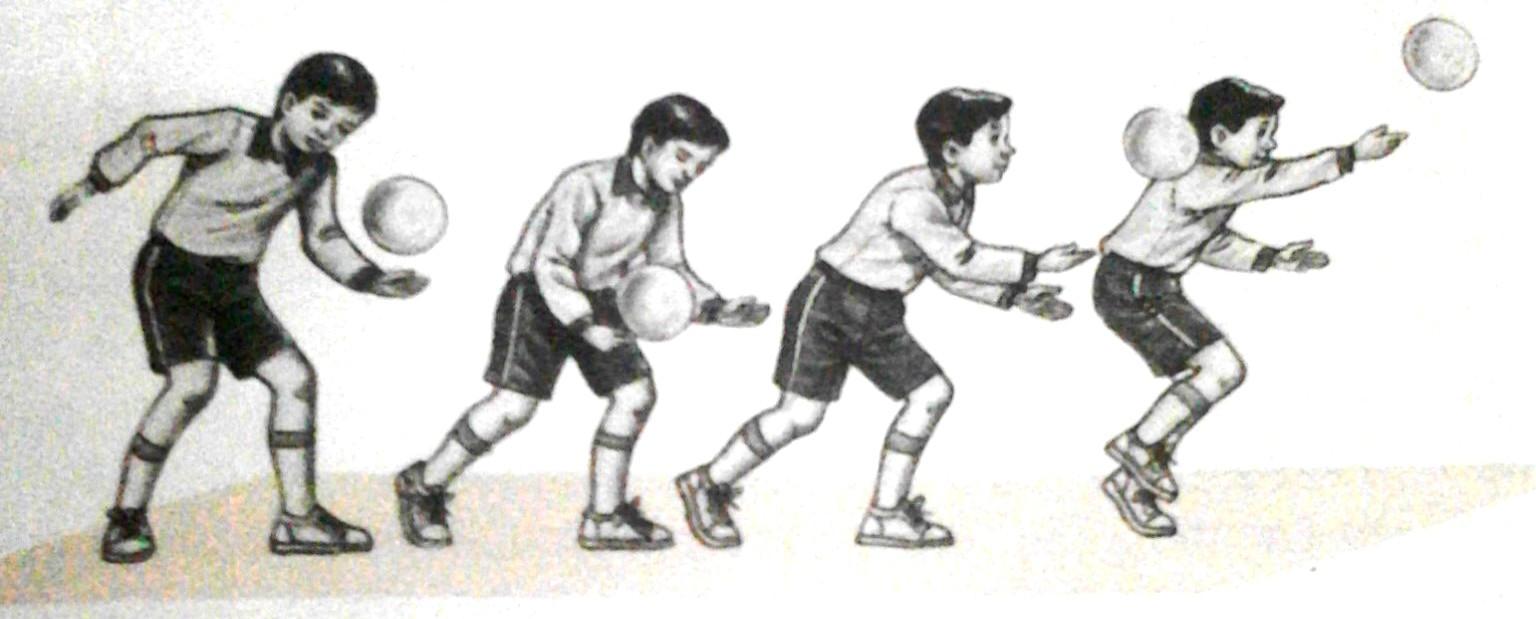 Gambar 2.1. Tahapan servis bawah bola volihttp://www.google.com/search.gambarPeraturan permainan bolavoliDalam suatu even atau permainan akan lebih lancar dan menarik apabila disertai peraturan permainan, jadi tujuan adanya suatu peraturan adalah untuk mendukung suatu permainan tersebut agar berlangsung dengan baik dan lancar, bukan sebaliknya. Berikut beberapa hal yang terbaru dalam peraturan permainan bolavoli dari FIVB, antara lain:1. Libero, 2. Three Winning Set, 3. NetingPermainan ini dimainkan oleh 2 tim yang masing-masing terdiri dari 6 orang pemain dan berlomba-lomba mencapai angka 25 terlebih dahulu. Dalam sebuah tim, terdapat 4 peran penting, yaitu tossern (atau setter), spiker (smash), libero, dan defender (pemain bertahan). Tosser atau pengumpan adalah orang yang bertugas untuk mengumpankan bola kepada rekan-rekannya dan mengatur jalannya permainan. Spiker bertugas untuk memukul bola agar jatuh di daerah pertahanan lawan. Libero adalah pemain bertahan yang bisa bebas keluar dan masuk tetapi tidak boleh mensmash bola ke seberang net. Defender adalah pemain yang bertahan untuk menerima serangan dari lawan. Permainan voli menuntut kemampuan otak yang prima, terutama tosser. Tosser harus dapat mengatur jalannya permainan. Tosser harus memutuskan apa yang harus dia perbuat dengan bola yang dia dapat, dan semuanya itu dilakukan dalam sepersekian detik sebelum bola jatuh ke lapangan sepanjang permainan.. Ukuran lapangan bolavoli yang umum adalah 9 meter x 18 meter. Ukuran tinggi net putra 2,43 meter dan untuk net putri 2,24 meter. Garis batas serang untuk pemain belakang berjarak 3 meter dari garis tengah (sejajar dengan jaring). Garis tepi lapangan adalah 5 cm. `	Dari setiap permainan barulah menarik bila dalam permainan tersebut disertai perarturan permainan, karena adanya peraturan-peraturan yang mengikat maka permainan atau even akan berjalan lancar. Seperti yang telah dijelaskan diatas bahwa Dalam permainan bolavoli terdapat dua buah tim yang yang saling berhadapan. Jumlah pemain yang terdapat pada masing-masing tim adalah 6 orang. Selain itu, dalam satu tim biasanya juga membawa 3 hingga 6 orang pemain cadangan. Biasanya, permainan dimulai dengan menggunakan sistem koin toss, yaitu wasit melemparkan koin dua sisi ke udara, kemudian menangkapnya kembali dalam keadaan ditutup dengan tangan. Kedua perwakilan tim akan diminta untuk menebak gambar sisi koin yang tampak. Bagi yang jawabannya benar, maka timnyalah yang berhak  menjadi server (yang melakukan servis pertama kali). Adapun gambar lapangan bolavoli di bawah ini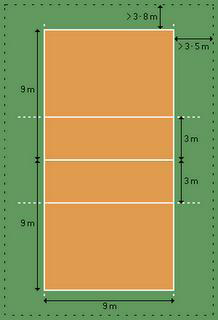 Gambar 2.2  Lapangan BolavoliSumber.Suhadi Sujarwo, Volleyball For AllBola voli miniPermainan bolavoli mini merupakan pembelajaran pendidikan jasmani yang diterapkan di sekolah dasar. Jumlah pemain yang dibutuhkan dalam satu regu 4 orang pemain dengan 2 orang cadangan dan pertandingan 2 set kemenangan (Tim Abdi Guru, 2007: 59).Lapangan Bolavoli mini berukuran panjang 12 meter, lebar 6meter, tinggi net putra 2,10 meter, putri 2 meter, dan bola yang digunakan nomor 4 dengan berat 230-250 gram (Tim Abdi Guru, 2007: 59).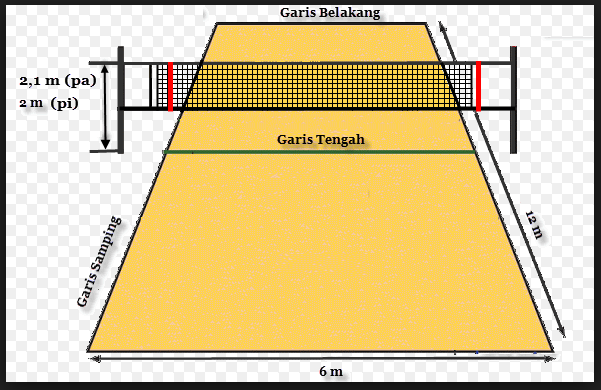 Gambar 2.3. Lapangan Bolavoli mini(http://www.mikirbae.com/2014/10/permainan-bola-voli-mini.html)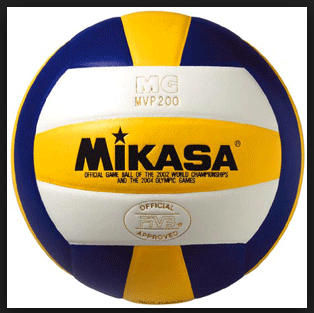 Gambar 2.4. bola voli nomor  4Sumber. SDN 264 MatajangKonsep bola karet Permainan bola voli di sekolah dasar adalah sebuah permainan yang menggunakan bola nomor 4 yang terbuat dari kulit, dengan keliling: 62–64 cm, berat: 200–220 gram, dan tekanan udaranya: 0,3 – 0,325 kg/cm². Dimana permainan ini termasuk dalam permainan bola besar, yang mana siswa yang akan memainkan permainan ini sudah merasa takut, ngeri karena kesan pertama saat terkena bola voli merasa kesakitan dan menjadikan mereka malas untuk mencoba lagi. Maka di sini penulis menggunakan alat (bola) yang besar dan bentuknya hampir sama dengan bola voli aslinya, yakni menggunakan bola karet.Bola karet yang digunakan adalah bola yang berbahan karet yang kulit luarnya lebih halus,lembut dan ringan agar siswa tidak merasa takut, sakit saat mengenai lengan dan menyenangkan. Sehingga para siswa melakukan permainan bola voli dengan nyaman dan senang serta tidak malas lagi untuk berlatih (pembiasaan). Berikut adalah gambar bola karet hasil modifikasi guru: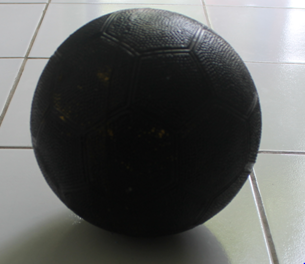 Gambar 2.5.  Bola KaretSumber.  SDN 264 MatajangModifikasi permainanPengertian modifikasi Modifikasi adalah suatu versi khusus dari permainan yang beberapa aturan tertentu telah berubah untuk disesuaikan dengan kebutuhan dan kemampuan pemainnya, pengalaman-pengalaman khusus para pemain, dan fasilitas dan perlengkapan yang tersedia. Permainan modifikasi yang dimaksud dalam penelitian ini adalah suatu permainan yang sudah baku tetapi dirubah disesuaikan dengan karakteristik siswa, baik itu dari segi bentuk permainan, peralatan, jumlah pemain, peraturan, dan luas lapangan. Untuk permainan bola voli ini yang dimodifikasi adalah bola yang akan digunakan yaitu dengan menggunakan bola Karet yang lebih ringan dan terbuat dari bahan karet . Sejalan dengan kemampuan fisik yang terjadi, siswa usia 4-6 tahun yang melalui masa preschool memiliki banyak keuntungan dalam hal fisik motorik bila dilakukan lewat permainan-permainan atau dengan permainan modifikasi Gustiana Dalam Bachrudin M & Chaedar A (2008:37) mengatakan bahwa :“permainan yang sesungguhnya belum bisa dilaksanakan pada anak usia dini, sehingga perlu dimodifikasi agar anak dapat bermain sesuai dengan perkembangan kemampuan anak”. Sejalan dengan pernyataan di atas Gustiana dalam Tinning (1987:16) menyatakan :“With any education innovation there is a good deal of modification of the original ideas as it is implemented at the individual school and classroom level. The original notion of daily physical education as outlined by the south Australian materials has been modified in many ways”.Maksudnya dengan pesatnya inovasi pendidikan dewasa ini, sangat memungkinkan kalangan praktisi pendidikan, khususnya pendidikan jasmani untuk melakukan modifikasi. Modifikasi tersebut timbul berdasarkan tuntutan pengembangan untuk memecahkan beberapa masalah yang dijumpai di lapangan seperti kejenuhan anak, kurang tereksploitasinya kemampuan gerak anak, dan karakteristik anak usia dini yang berbeda dengan anak dewasa. Modifikasi tersebut dapat berupa perubahan luas lapangan, alat yang digunakan, peraturan yang digunakan, dan lain-lain. Selanjutnya, tentang pengertian permainan modifikasi Ngasmain & Soepartono (1997:3) adalah “perubahan dalam permainan dari teknik bermain yang baku menjadi teknik yang sederhana sesuai dengan perkembangan anak”. Dari kedua pendapat ahli di atas maka penulis dapat mengambil kesimpulan bahwa permainan modifikasi adalah perubahan dalam permainan baik itu teknik, alat, dan peraturan menjadi lebih sederhana sesuai dengan aspek perkembangan siswa, tanpa menghilangkan karakteristik dari permainan tersebut. Dengan permainan modifikasi dapat memudahkan anak dalam mengikuti pembelajaran gerak, karena pembelajaran gerak ada tahapan-tahapannya. Selain itu permainan modifikasi membuat siswa senang dan tereksploitasi kemampuan gerak dan kognitifnya.Modifaksi dalam olahraga penting untuk di kembangkan dengan beberapa alasan sebagai berikut :Secara fisik dan emosi siswa berbeda dengan orang dewasa sehingga mereka tidak bisa bermain olahraga dengan peraturan dan peralatan orang dewasa.Dapat mengembangkan kemampuan anak tanpa resiko cederaMempercepat penguasaan keterampilan untuk beradaptasi dengan olahraga dewasa dikemudian waktuOlahraga modifikasi sangat menyenangkan siswaHakekat modifikasi adalah :  modifikasi merupakan upaya guru untu menyederhanakan proses pembelajaran agar proses pembelajaran berjalan dengan maksimal atau dengan kata lain, guru mudah menyampaikan materi dan siswa juga mudah menerimah materiTujuan modifikasiModifikasi bertujuan untuk :Dapat mengembangkan pola gerak yang benarMenciptakan situasi yang menyenangkanMengembangkan lebih banyak lagi aktivitasMeningkatkan prestasi bagi anak dalam olahragaMenurut Ateng (1992) dalam Marwan (2009: 9) dalam modifikasi bertujuan untuk :Agar siswa memperoleh kepuasan dan memberikan hasil yang baikUntuk meningkatkan kemungkinan keberhasilan partisipasiAgar siswa dapat mengerjakan pola gerak dengan baik dan benarPengertian strategi pembelajaran pendidikan jasmaniPada awalnya strategi ini digunakan oleh orang-orang yang berada di dalam anggota militer yang digunakan sebagai cara untuk memenangkan suatu peperangan atau pertempuran. Setelah itu digunakan dalam dunia  olahraga sebagai suatu siasat taktik dan  strategi untuk memenangkan sebuah pertandingan. Akan tetapi dalam dunia pendidikan istilah strategi dalam pembelajaran adalah sebuah jalan menuju kesuksesan atau cara untuk mencapai tujuan pendidikan. Menurut Kemp dalam Wina Sanjaya ( 2006 : 126 ) menjelaskan bahwa strategi pembelajaran adalah suatu kegiatan pembelajaran yang harus dikerjakan  guru dan siswa agar tujuan pembelajaran dapat  dicapai secara efektif dan efisien. Senada dengan pendapat di atas, Dick and Carey dalam Wina Sanjaya ( 2011 : 126 ) juga menyebutkan bahwa strategi pembelajaran itu adalah suatu set materi dan prosedur pembelajaran yang digunakan secara bersama-sama untuk menimbulkan hasil belajar pada siswa.Dari  kedua pendapat tersebut maka staregi pembelajaran itu merupakan unsur penting dalam mencapai tujuan pembelajaran yang artinya bahwa kegiatan pembelajaran itu akan terlaksana dengan baik apabila penyusunan strategi pembelajaran itu dilakukan dengan  baik oleh guru dan memilih suatu staregi yang tepat yang akan digunakan pada saat itu,  sebab tiap-tiap meteri pelajaran, tiap guru memiliki strategi yang berbeda-beda dalam menyampaikan materi pelajaran baik itu pelajaran di dalam kelas maupun di luar kelas khususnya pelajaran pendidikan jasmani. Dalam memilih strategi pembelajaran harus mempertimbangkan situasi atau dan kondisi yang ada saat itu di dalam kelas agar pembelajaran berjalan lancar.Mager  dalam Hamzah B.Uno ( 2011 : 8 ) Menyampaikan beberapa kriteria yang dapat digunakan dalam memilih strategi pembelajaran, yaitu sebagai berikut.Berorientasi pada tujuan pembelajaranPilih teknik pembelajaran sesuai dengan keterampilan yang diharapkan dapat dimiliki saat bekerja nanti ( dihubungkan dengan dunia kerja) Gunakan media pembelajaran yang sebanyak mungkin memberikan rangsangan pada indra peserta didik. Dari kriteria pemilihan strategi pembelajaran tersebut ketiganya mempunyai tujuan yang sama yaitu untuk  keberhasilan peserta didik dalam menerima materi yang disampaikan oleh guru saat proses belajar mengajar pendidikan jasmani  berlangsung oleh karena itu seorang  guru yang baik tentunya akan memilih strategi yang tepat dan berorientasi pada tujuan pembelajaran dan senatiasa menggunakan media dalam pembelajaran. Karena dengan adanya beberapa media yang digunakan akan memudahkan guru untuk menyampaikan tujuan pembelajaran. ``Arief S. Sadiman, dkk ( 2011 : 17 ) menyebutkan secara umum media pendidikan mempunyai kegunaan-kegunaan sebagai berikut.Memperjelas penyajian pesan agar tidak terlalu bersifat verbalistis (dalam bentuk kata-kata tertulis atau lisan belaka ).Mengatasi keterbatasan ruang, waktu dan daya indra, seperti misalnya :Penggunaan media pendidikan yang tepat dan berpariasi dapat mengatasi sikap pasif anak didik. Dengan sifat yang unik pada tiap siswa ditambah lagi dengan lingkungan dan pengalaman yang berbeda,sedangkan kurikulum dan materi pendidikan ditentukan sama untuk setiap siswa, maka guru banyak mengalami kesulitan bilamana semuanyan itu harus diatasi sendiri. Penggunaan media dalam pelajaran seperti media bola karet yang dimodifikasi  tentunya akan sangat memudahkan guru dan siswa untuk belajar dan memahami materi yang diberikan. Selain itu media yang tepat penggunaannya  akan memberi pengalaman yang bermakna kepada anak didik sebab dalam kegiatan tersebut anak akan melihat, mendengar serta merasakan apa yang akan dipelajari karena adanya media yang digunakan oleh guru baik itu berupa media visual maupum media audio visual, selain itu rasa sakit dan takut saat melakukan servis akan hilang karena adanya bola karet tersebut.  Menurut Syaipul Bahri Djamarah dan Aswan Zain  ( 2010 : 122 ) menyatakan bahwa media adalah alat bantu dalam proses belajar mengajar. Dan gurulah yang mempergunakannya untuk membelajarkan anak didik demi tercapainya tujuan pengajaran.Dengan adanya media yang digunakan  dalam setiap kegiatan belajar mengajar maka akan memberikan suatu makna yang sangat berarti bagi anak terutama dalam menciptakan suasana dan lingkungan belajar anak berdasarkan pengalaman yang sering dilihatnya sehari hari sebab semakin konkret suatu media yang digunakan maka pengalaman dan ilmu yang didapatkan dari pelajaran itu akan lebih bermakna dan bisa bertahan lama apalagi jika anak itu yang melakukannya sendiri serta media tersebut dapat lebih memudahkan siswa dalam belajar seperti bola karet yang digunakan dalam melakukan servis bawah dalam permaianan bolavoli pada pelajaran pendidikan jasmani.Pendidikan jasmani yang merupakan bagian pendidikan keseluruhan pada hakekatnya adalah proses pendidikan yang melibatkan interaksi antara anak didik dengan lingkungan yang dikelola melalui aktivitas jasmani secara sistematik untuk meningkatkan keterampilan motorik dan nilai-nilai fungsional yang mencakup aspek kognitif, afektif dan sosial. Segala Aktivitas tersebut dipilih dan disesuaikan dengan tingkat perkembangan anak sekolah dasar, seperti halnya dalam permaianan bola voli.Menurut  Dini Rosdiani  ( 2012 : 23 ) pengertian pendidikan jasmani adalah proses pendidikan yang memanfaatkan aktifitas jasmani yang direncanakan secara sistematik bertujuan untuk mengembangkan dan meningkatkan individu secara organik, neuromoskuler, perseptual,kognitif, dan emosional dalam kerangka system pendidikan nasional. Husdarta ( 2011 : 3 ) mengemukakan bahwa pendidikan jasmani dan kesehatan pada hakikatnya adalah proses pendidikan yang memanfaatkan aktifitas fisik dan kesehatan untuk menghasilkan perubahan holistik dalam kualitas individu,  baik dalam hal fisik, mental, serta emosional. Pendidikan jasmani memperlakukan anak sebagai sebuah kesatuan utuh,makhluk total, dari pada menganggapnya sebagai seseorang yang terpisah kualitas fisik dan mentalnya.Dari kedua pendapat tersebut dapat disimpulkan bahwa pendidikan jasmani itu adalah segala aktifitas dan kegiatan yang telah disusun dan direncanakan oleh guru dan dilaksanakan oleh peserta didik dalam rangka menciptakan perkembangan fisik dan mental secara utuh dan dapat  menghasilkan perubahan yang lebih baik. Secara konseptual pendidikan jasmani memiliki peranan dan fungsi yang sangat penting dalam meningkatkan kualitas hidup bagi para peserta didik, dengan melakukan aktifitas jasmani anak akan sehat, kuat dan mampu belajar dengan penuh semangat dalam belajar dan bermain.Menurut Siendentop yang dikutip oleh Dini Rosdiani ( 2013 : 140 ) mengatakan sebagai “ education troughtand of physical activities “  Pendidikan jasmani merupakan bagian integral dari proses keseluruhan proses pendidikan. Artinya, pendidikan menjadi salah satu media untuk membantu tercapai tujuan pendidikan secara keseluruhan proses pendidikan jasmani diharapkan dapat berkonstribusi positif terhadap peningkatan indeks pembangunan manusia ( human indeks development).Wujud dari pelaksanaan pendidikan jasmani di sekolah dasar bertitik tolak pada gerak dasar yang terlihat jelas dalam bentuk-bentuk aktivitas jasmaninya. Namun bukanlah semata-mata hanya berfungsi untuk merangsang dan mengembangkan bagian-bagian tubuh serta fungsinya saja, tetapi juga adalah untuk pembentukan dan pengembangan kepribadian anak secara utuh dan harmonis di dalam kehidupannya. Domain kognitif, psikomotor dan afektif yang diperoleh melalui pelajaran pendidikan jasmani merupakan dasar yang kelak akan dapat dialihkan ke dalam kegiatan olahraga yang secara tidak langsung berdampak pada karakter dan perkembangannya.    Menurut Cholik dan Lutan  dalam Viktor G. Simanjuntak ( 2009 : 1-4 ) Mengemukakan definisi pendidikan jasmani adalah sebagai berikut “ Pendidikan jasmani adalah suatu proses yang  dilakukan secara sadar dan sistematik melalui kegiatan jasmani untuk memperoleh pertumbuhan jasmani, kesehatan dan kebugaran jasmani, kemampuan dan keterampilan, kecerdasan dan perkembangan watak serta kepribadian yang harmonis  dalam rangka membentuk manusia Indonesia seutuhnya yang berkualitas berdasarkan pancasila “ Sesuai  dengan pendapat tersebut dapat disimpulkan bahwa pendidikan jasmani khususnya di sekolah dasar merupakan suatu langkah awal untuk menjadikan anak tumbuh dan berkembang sesuai dengan tingkat kemampuan fisik dan mentalnya secara bersama-sama dalam sebuah aktifitas gerak atau olahraga yang disukai sesuai bakat dan minatnya dan dilakukan dengan rasa senang dan gembira tanpa adanya paksaan dan tekanan.Menurut Dauer and Pangrazy , dalam Dini Rosdiani (2012 : 28 ) ada tiga hal penting yang menjadi sumbangan unik dari pendidikan jasmani yaitu :Meningkatkan kebugaran jasmani dan kesehatan siswaMeningkatkan terkuasainya keterampilan fisik yang kaya, sertaMeningkatkan pengertian siswa dalam prinsip-prinsip gerak serta bagaimana menerapkannya dalam parktik.Untuk bisa mencapai hal tersebut, sebagai seorang guru pendidikan jasmani harus terlebih dahulu membuat suatu perencanaan dalam proses belajar mengajar yang nanti akan dilaksanakan yang berupa bahan pembelajaran. Bahan pembelajaran ini yang  akan diuraikan dan dijabarkan dalam suatu bentuk materi pelajaran, yang disusun dalam suatu kurikulum. jika tidak mempersiapkan maka akan menyulitkan guru untuk melaksanakan proses pembelajaran.Kerangka BerpikirBerdasarkan pemaparan latar belakang, rumusan masalah dan tinjauan pustaka yang telah dikemukakan, maka dapat di kemukakan kerangka pikir yaitu :Gambar 2.6.  Skema Kerangka Pikir.Dengan menggunakan modifikasi  bola Karet dalam proses pembelajaran bolavoli di dalam penelitian yang di laksanakan di SDN 264 Matajang  Kabupaten Soppeng maka diharapkan dapat meningkatkan kemampuan hasil servise bawah siswa  kelas IV di SDN 264 Matajang  Kabupaten Soppeng.C. Hipotesis TindakanMengacu pada hasil kajian pustaka dan kerangka  pikir yang telah disusun, maka diajukan  hipotesis bahwa  ada pengaruh penggunaan media modifikasi melalui bola Karet  terhadap  peningkatan hasil belajar servis bawah siswa  kelas IV di SDN 264 Matajang  Kabupaten Soppeng”.BAB IIIMETODE PENELITIANMetode penelitian adalah suatu cara ilmiah yang dilakukan untuk memecahkan suatu masalah dan mendapatkan hasil dari suatu penelitian itu sehingga arah dan tujuan serta pengungkapan fakta-fakta  atau kebenaran sesuai dengan apa yang ditemukan dalam penelitian dan betul-betul sesuai dengan tujuan yang kita harapkan.Jenis  dan Lokasi PenelitianJenis penelitianPenelitian yang dilakukan ini merupakan penelitian tindakan kelas yang akan dilaksanakan  yang memberikan gambaran umum tentang variabel-variabel pada penelitian yang dilaksanakan dalam proses pembelajaran bola voli. Penelitian ini dilakukan untuk memecahkan masalah pembelajaran di kelas. Yang  termasuk penelitian diskriptif, sebab menggambarkan bagaimana suatu teknik pembelajaran diterapkan dan bagaimana hasil yang diinginkan dapat dicapai. Dalam penelitian tindakan ini menggunakan bentuk penelitian kolaboratif dengan guru mata pelajaran dan di dalam proses belajar mengajar di kelas yang bertindak sebagai pengajar dan pengamat adalah peneliti tetapi peneliti secara bersama-sama teman seprofesi dan supervisor melakukan pengamatan, penanggung  jawab penuh penelitian tindakan adalah peneliti. Tujuan utama dari penelitian tindakan ini adalah meningkatkan kemampuan servis bawah permainan  bolavoli.  Suharsimi Arikunto,  ( 2006 :2 ) ada tiga pengertian yang dapat diterangkan yaitu .Penelitian - menunjuk pada suatu kegiatan mencermati suatu obyek dengan menggunakan cara dan aturan metedologi tertentu untuk memperoleh data atau informasi yang bermanfaat dalam meningkatkan mutu suatu hal yang menarik minat dan penting bagi peneliti.Tindakan - menunjuk pada sesuatu gerak kegiatan yang sengaja dilakukan dalam tujuan tertentu. Dalam penelitian berbentuk rangkaian siklus kegiatan untuk siswa.Kelas – dalam hal ini tidak terikat pada pengertian ruang kelas, tetapi dalam pengertian yang lebih spesifik. Seperti yang sudah lama dikenal dalam bidang pendidikan dan pengajaran, yang dimaksud dengan istilah kelas adalah sekelompok siswa yang dalam waktu yang sama, menerima pelajaran yang sama dari guru yang sama pula.Lokasi PenelitianLokasi atau tempat penelitian ini akan dilaksanakan di  SDN 264 Matajang  Kabupaten Soppeng. dengan subyek penelitiannya siswa  kelas IV di SDN 264 Matajang  Kabupaten Soppeng.Variabel penelitian Untuk dapat melakukan  itu maka pada variabel penelitianlah dapat dilihat apa yang akan diteliti.  Pada  penelitian ini yang ingin di ketahui adalah peningkatan kemampuan sevis bawah bolavoli dengan modifikasi bola Karet Menurut. Sugyono ( 2013 : 60 ) Variabel penelitian pada dasarnya adalah segala sesuatu yang berbentuk apa saja yang ditetapkan oleh peneliti untuk dipelajari sehingga diperoleh informasi tentang hal tersebut, kemudian ditarik kesimpulannyaDefinisi OperasionalVariabel- variabel  yang diteliti perlu didefenisikan dalam bentuk operasional agar lebih pasti dan tidak membingungkan dalam melakukan penelitian . Untuk maksud tersebut diberikan defenisi operasional variabel penelitian sebagai berikut: Modifikasi bola karet yaitu bola yang terbuat dari bahan karet  yang ringan dan lentur  yang digunakan dalam servis bawah permainan bolavoli.  Peningkatan kemampuan servis bawah yaitu adanya peningkatan  kemampuan servis bawah bolavoli yang dilakukan oleh siswa dalam proses pembelajaran dengan menggunakan media bola karet.  Prosedur Tindakan PenelitianPenelitian tindakan kelas ini dilaksanakan minimal dua siklus (siklus I dan siklus II), yaitu  antara pelaksanaan tindakan siklus I dengan siklus II merupakan rangkaian yang saling berkaitan dalam artian bahwa, pelaksanaan tindakan siklus II merupakan kelanjutan dan perbaikan dari pelaksanaan tindakan pada siklus I.  Proses tindakan yang dilakukan terdiri dari 4 komponen yaitu tahap perencanan, pelaksanaan tindakan,  tahap observasi, tahap refleksi. Yang akan dilakukan dalam proses penelitian dan pengumpulan data yang dilakukan secara bertahap, mulai dari identifikasi masalah atau permasalahan yang dihadapi, kemudian direncanakan tindakan apa yang akan dilakukan untuk mengatasi masalah tersebut, kemudian dilaksaanakan tindakan, observasi dan refleksi untuk melihat masalah dan kendala yang dihadapi. Serta mencari solusi yang tepat untuk masalah tersebut. Berikut ini diagram siklus pelaksanaan tindakan kelas menurut Muhammad Asrori ( 2011 : 103 )Gambar  3.1  Alur tindakan PTK(Sumber : Suharsimi Arikunto. 2010:16)Alur penelitian tindakan kelas ini dilaksanakan dalam dua siklus kegiatan dengan rincian sebagai berikut :Siklus I dilaksanakan selama empat kali pertemuan dan tesSiklus II dilaksanakan selama empat kali pertemuan dan tesSetelah menjelaskan tentang alur penelitian, selanjutnya akan dijelaskan mengenai prosedur penelitian. Adapun prosedur penelitian ini sebagai berikut :Siklus ITahap PerencanaanMenelaah kurikulum SD untuk mata pelajaran Penjaskes untuk materi servis bawah bolavoliMembuat rencana pengajaran yang menggunakan model modifikasi bentuk permainan untuk setiap pertemuan.Merancang dan membuat media yang akan digunakan dalam proses belajar mengajar.Membuat format pengamatan untuk mengamati kondisi pembelajaran dilapangan ketika pelaksanaan tindakan sedang berlangsung.Membuat alat penilaian untuk mengukur hasil belajar kemampuan sevis bawah  bola voliTahap PelaksanaanSecara umum tindakan yang dilakukan pada siklus I adalah :Menyampaikan tujuan pembelajaran, memperkenalkan media dan alat yang akan digunakan dalam proses belajar mengajar.Mengajarkan materi sesuai dengan rencana pengajaran.Menganalisis tanggapan yang diberikan oleh siswa dan pengamat untuk merumuskan rencana pada siklus berikutnya.Tahapan PengamatanPada tahap ini dilakukan pengamatan terhadap pelaksanaan tindakan dengan menggunakan modifikasi bola Karet yang dilakukan untuk mengetahui kemampuan dan hasil belajar pada siklus I.Tahap RefleksiHasil diperoleh pada tahap pengamatan dikumpulkan dan dianalisis dari hasil tersebut direfleksikan terhadap tindakan yang dilakukan selanjutnya dibuat rencana perbaikan dan penyempurnaan siklus pada siklus berikutnya.Siklus IIKegiatan yang dilaksanakan pada siklus II ini adalah sebagai berikut :Tahap perencanaanPada tahap ini direncanakan suatu rangkaian kegiatan berdasarkan hasil  refleksi siklus I.Tahap pelaksanaanTindakan siklus II yaitu melanjutkan langkah-langkah yang telah dilakukan pada siklus I yang sesuai dengan perencanaan siklus I.Tahap pengamatanSecara umum tahap pengamatan siklus II ini adalah melanjutkan kegiatan pada siklus II.Tahap refleksiPada tahap refleksi umumnya langkah-langkah yang dilakukan pada siklus II seperti halnya yang dilakukan pada siklus IPopulasi  dan SampelUntuk menentukan suatu objek penelitian terlebih dahulu kita melihat populasi yang akan kita teliti kemudian kita menentukan sampel untuk memudahkan menarik suatu kesimpulan dari apa yang kita teliti.Menurut . Nana Syaodih Sukmadinata ( 2008: 251 ) Populasi juga dibedakan antara populasi target dengan populasi terukur atau “accessable population”. Populasi terukur adalah populasi yang secara ril dijadikan dasar dalam penentuan sampel, dan secara langsung menjadi lingkup sasaran keberlakuan kesimpulan. Populasi target adalah populasi yang dengan alasan  yang kuat (reasonable) memiliki kesamaan karakteristik dengan populasi terukur.Dari  pendapat tersebut, maka  pada penelitain ini populasinya adalah siswa  kelas IV di SDN 264 Matajang  Kabupaten Soppeng  dan sampel penelitian ini adalah semua pupulasi yakni semua siswa  kelas IV di SDN 264 Matajang  Kabupaten Soppeng 2014/2015 yang berjumlah 10 orang.Teknik dan Prosedur Pengumpulan DataTeknik pengumpulan dataUntuk mengetahui efektifitas suatu metode dalam kegiatan pembelajaran perlu diadakan analisis data. Yaitu suatu metode penelitian yang bersifat menggambarkan kenyataan atau fakta dengan data yang diperoleh dengan tujuan untuk memperoleh respon terhadap kegiatan pembelajaran serta aktivitas siswa selama proses pembelajaran. Untuk  memperoleh data berupa skor dari variabel yang diteliti maka, perlu suatu instrument yang memenuhi syarat untuk mengukur tingkat keberhasilan penggunaan modifikasi  bola Karet pada penilaian servis bawah bolavoli.TujuanMenilai kemapuan  servis bawah bolavoli siswa  kelas IV di SDN 264 Matajang  Kabupaten Soppeng Alat dan FasilitasAlat : Bola Karet dan alat dokumentasi untuk pengambilan  gambar sebagai dokumentasi.Fasilitas : Adalah lapangan bolavoli  yang berada di SDN 264 Matajang  Kabupaten Soppeng Sebagai tempat pelaksanaan tes servis bawah bolavoli.Tehnik   Analisis  DataRancangan analisis data ini menggunakan format penilaian secara langsung pada siswa. Analisis data penelitian tindakan secara umum dilakukan dengan mengidentifikasikan dan menunjukkan bahwa perbaikan telah terjadi. Format penilaian KBM servis bawah di sekolah dasar  dilakukan untuk menyatakan tinggi rendahnya kualitas kemampuan dan hasil belajar. Untuk  melakukan pengumpulan data dari penelitian ini digunakan format penilaian kegiatan belajar mengajar  servis bawah bolavoli.Indikator Keberhasilan PenelitianIndikator yang menunjukkan keberhasilan pelaksanaan penelitian yang dilakukan adalah bila terjadi peningkatan kemampuan servis bawah  yang diperoleh siswa setelah pemberian materi servis bawah bolavoli dengan modifikasi bola karet  hingga mencapai kategori yang lebih baik dari sebelumnya atau mencapai target ketuntasan minimal di sekolah.BAB  IVHASIL PENELITIAN DAN PEMBAHASAN	Penelitian yang telah dilaksanakan di SDN 264 Matajang, merupakan Penelitian Tindakan Kelas (Classroom Action Research). Penelitian tindakan kelas yang telah dilakukan ini terdiri dari dua siklus dengan 4 kali pertemuan setiap siklus dan setiap siklusnya terdiri dari empat tahap yaitu perencanaan, tindakan, pengamatan, dan refleksi. Siklus pertama dan kedua di mulai pada tanggal 20 April s/d 20 Juni  2015. Deskripsi Hasil PenelitianSiklus IPerencanaanDalam tahap perencanaan siklus I ada beberapa perencanaan tindakan yang akan dilakukan, antara lain sebagai berikut :Menyiapkan perangkat pembelajaran yang akan digunakan yaitu Rencana Pelaksanaan Pembelajaran Penjasorkes materi servis bawah dengan menggunakan media modifikasi bola karetMenyiapkan perlengkapan yang akan digunakan selama proses belajar mengajar berlangsung. Seperti bola, stopwatch, sempritan, instrument penilaian, lembar observasi, dll.Melakukan pretest sebagai bahan awal dalam melakukan pembelajaran selanjutnya.Pelaksanaan Pelaksanaan tindakan pada siklus I dilakukan sesuai dengan rencana kegiatan yang telah disusun, dengan kegiatan sebagai berikut :Guru menjelaskan tentang materi yang akan dipelajari yaitu materi servis bawah pada permainan bolavoli mini dengan menggunakan media modifikasi bola karet.Guru memberikan contoh kepada siswa tentang cara melakukan servis bawah dengan media modifikasi bola karetGuru memberikan kesempatan kepada setiap siswa untuk melakukan pembelajaran servis bawah dengan media modifikasi bola karetMembimbing siswa yang mengalami kesulitan dalam proses pembelajaran.PengamatanPada tahap pengamatan, Guru melakukan evaluasi dan penilaian terhadap kegiatan yang dilakukan oleh setiap siswa dengan berdasar pada instumen penilaian aspek kognitif, instumen penilaian aspek afektif dan instumen penilaian aspek psikomotor serta lembar observasi yang telah disusun. Dari hasil pengamatan pada siklus I, maka diperoleh hasil penilaian kemampuan servis bawah  pada permainan bolavoli mini siswa kelas IV SDN 264 Matajang Kabupaten Soppeng sebagai berikut :Data hasil penilaian aspek kognitif siklus IKegiatan yang dilakukan pada siklus pertama adalah penyajian materi servis bawah  pada permainan bolavoli mini sebanyak 4 kali pertemuan. Materi dan kompetensi dasar yang disajikan pada siklus I adalah pembelajaran servis bawah  bolavoli mini dengan media modifikasi bola karet. Dimana setiap pertemuan dalam siklus I diberikan soal-soal latihan serta instrument penilaian untuk menilai aspek kognitif, afektif dan psikomotor. Pelaksanaan tindakan pada siklus I ini berlangsung selama 2 minggu atau 4 kali pertemuan. Pelaksanaan penilaian aspek kognitif pada siklus I dilakukan dengan memberikan soal-soal tertulis yang berbentuk pilihan ganda dan soal uraian.  Berikut ini adalah nilai rata-rata siswa pada penilaian aspek kognitif pada siklus I Tabel 4.1. Data hasil penilaian aspek kognitif materi servis bawah  pada permainan bolavoli mini siklus I kelas IV SD Negeri 264 Matajang Kab. Soppeng  Berdasarkan data yang terdapat pada tabel 4.1 di atas, hasil penelitian siswa kelas IV SD Negeri 264 Matajang Kab. Soppeng untuk penilaian aspek kognitif yang diperoleh dari penilaian berupa soal-soal yang diberikan dalam bentuk pilihan ganda dan soal isian dari 4 kali pertemuan, dapat digambarkan dalam bentuk diagram batang dengan menggunakan beberapa kategori untuk menggambarkan nilai aspek kognitif dalam pembelajaran servis bawah  pada permainan bolavoli mini adalah sebagai berikut :Gambar 4.1. Deskripsi nilai rata-rata aspek kognitif materi servis bawah  pada permainan bolavoli mini siklus I kelas IV SD Negeri 264 Matajang Kab. Soppeng	Berdasarkan tabel dan diagram 4.1  di atas untuk siklus I diperoleh hasil belajar servis bawah  pada permainan bolavoli mini dengan modifikasi media bola karet, bahwa jumlah siswa yang mendapatkan nilai dengan kategori sangat memuaskan adalah 4 orang siswa dengan persentase 40 %. Jumlah siswa yang mendapatkan nilai dengan kategori memuaskan  adalah 4 orang siswa dengan persentase 40 %. Dan jumlah siswa yang mendapat nilai dengan kategori cukup adalah 2 orang siswa dengan persentase 20 %, sedangkan untuk kategori kurang dan sangat kurang tidak ada siswa yang mendapatkan nilai dengan kategori tersebut. Dari data tersebut dapat dilihat dalam bentuk tabel dibawah ini :Tabel 4.2.  Data persentase hasil penilaian aspek kognitif materi servis bawah  pada permainan bolavoli mini siswa kelas IV SD Negeri 264 Matajang Kab. Soppeng Dari tabel tersebut dapat digambarkan kedalam diagram batang berikut: Gambar 4.2.  Data persentase hasil penilaian aspek kognitif materi servis bawah  pada permainan bolavoli mini siswa kelas IV SD Negeri 264 Matajang Kab. Soppeng	Berdasarkan tabel dan diagram 4.2 di atas untuk siklus I diperoleh hasil penilaian aspek kognitif pada pembelajaran servis bawah  dengan modifikasi media bola karet permainan bolavoli mini pada siswa kelas IV SD Negeri 264 Matajang Kab. Soppeng, bahwa jumlah siswa yang tuntas sebanyak 5 siswa dengan persentase 50 % dan siswa yang tidak tuntas adalah sebanyak 5 siswa dengan persentase 50 %.  Data hasil penilaian aspek afektif siklus IUntuk penilaian pada aspek afektif dilakukan dengan cara pengamatan dan penilaian sikap pada saat pelaksanaan pembelajaran selama 4 kali pertemuan. Instrument yang telah disediakan diisi oleh guru dan siswa selama proses pembelajaran berlangsung. Berikut ini adalah nilai rata-rata siswa pada penilaian aspek afektif pada siklus I :Tabel. 4.3 Data Hasil penilaian aspek afektif materi servis bawah  pada permainan bolavoli mini siswa kelas IV SD Negeri 264 Matajang Kab. Soppeng 	Berdasarkan data yang terdapat pada tabel tersebut di atas hasil penilaian siswa pada pembelajaran servis bawah  pada permainan bolavoli mini dengan menggunakan modifikasi media bola karet  pada penilaian aspek afektif dapat digambarkan dalam diagram sebagai berikut :Dari tabel tersebut dapat digambarkan kedalam diagram batang berikut:Gambar 4.3.  Deskripsi data rata-rata nilai afektif pada pembelajaran servis bawah  pada permainan bolavoli mini dengan modifikasi media bola karet kelas IV SD Negeri 264 Matajang Kab. Soppeng	Berdasarkan pada tabel dan diagram 4.3 di atas untuk siklus I diperoleh hasil penilaian aspek afektif pada pembelajaran servis bawah  dengan menggunakan modifikasi media bola karet  pada siswa kelas IV SD Negeri 264 Matajang Kab. Soppeng. Bahwa jumlah siswa yang mendapatkan nilai dengan kategori sangat memuaskan adalah 4 siswa dengan persentase sebesar 40 %, dan jumlah siswa yang mendapatkan nilai dengan kategori memuaskan adalah sebanyak 6 siswa dengan persentase sebesar 60 %. Sedangkan jumlah siswa yang mendapatkan nilai dengan kategori  cukup  adalah tidak ada Adapun jumlah siswa yang mendapatkan nilai dengan kategori kurang dan sangat kurang adalah tidak ada. Tabel 4.4.  Data persentase hasil penilaian aspek afektif pada pembelajaran servis bawah  pada permainan bolavoli mini dengan modifikasi media bola karet pada siswa kelas IV SD Negeri 264 Matajang Kab. SoppengDari data tersebut dapat dilihat dalam bentuk tabel dan diagram dibawah iniGambar 4.4. Deskripsi data nilai rata-rata aspek afektif pada pembelajaran servis bawah  pada permainan bolavoli mini dengan menggunakan modifikasi media bola karet pada siswa kelas IV SD Negeri 264 Matajang Kab. SoppengBerdasarkan tabel dan diagram 4.4 di atas untuk siklus I diperoleh hasil pembelajaran aspek afektif pada pembelajaran servis bawah  dengan menggunakan modifikasi media bola karet siswa kelas IV SD Negeri 264 Matajang Kab. Soppeng. Bahwa jumlah siswa yang tuntas adalah 6 siswa dengan persentase 60% dan yang tidak tuntas adalah 4 siswa dengan persentase 40%. Data hasil penilaian aspek psikomotor siklus IPelaksanaan penilaian pada aspek psikomotor siklus I dilakukan selama 2 minggu dengan 4 kali pertemuan. Penilaian dilakukan dengan mengisi instrument penilaian aspek psikomotor yang telah disediakan pada setiap pertemuan pada siklus I. Berikut rincian nilai aspek psikomotor pada pembelajaran servis bawah  dengan menggunakan modifikasi media bola karet pada siswa kelas IV SD Negeri 264 Matajang Kab. Soppeng :Tabel 4.5.  Data Hasil penilaian aspek Psikomotor materi servis bawah  pada permainan bolavoli mini siswa kelas IV SD Negeri 264 Matajang Kab. Soppeng Dari data tersebut dapat dilihat dalam bentuk tabel dan diagram dibawah iniGambar 4.5.  Deskripsi data nilai rata-rata aspek psikomotor pada pembelajaran passing bawah pada permainan bolavoli mini dengan menggunakan modifikasi media bola karet pada Siswa kelas IV SD Negeri 264 Matajang Kab. SoppengBerdasarkan tabel dan diagram 4.7 di atas diperoleh hasil belajar untuk aspek psikomotor diperoleh hasil belajar yaitu jumlah Siswa yang mendapat nilai dengan kategori sangat memuaskan adalah sebanyak 3 Siswa dengan persentase 30 %, sebanyak 5  Siswa yang memperoleh nilai dengan kategori memuaskan dengan persentase 50 %. Sedangkan jumlah Siswa yang mendapat nilai dengan kategori cukup adalah 2 Siswa dengan persentase sebesar 20 %. Tabel 4.6.  Data persentase hasil penilaian aspek psikomotor pada pembelajaran passing bawah pada permainan bolavoli mini dengan modifikasi media bola karet pada Siswa kelas IV SD Negeri 262 Matajang Kab. SoppengDari data tersebut dapat dilihat dalam bentuk tabel dan diagram dibawah iniGambar 4.6. Deskripsi data nilai rata-rata aspek psikomotor pada pembelajaran passing bawah pada permainan bolavoli mini dengan menggunakan modifikasi media bola karet pada Siswa kelas IV SD Negeri 264 Matajang  Kab. SoppengBerdasarkan tabel dan diagram 4.6 di atas untuk siklus I diperoleh hasil pembelajaran aspek psikomotor pada pembelajaran servis bawah dengan menggunakan modifikasi media bola karet Siswa kelas IV SD Negeri 264 Matajang Kab. Soppeng. Bahwa jumlah Siswa yang tuntas adalah 5 Siswa dengan persentase 50% dan yang tidak tuntas adalah 5 Siswa dengan persentase 50%.Data nilai rata-rata hasil penilaian Siswa ( aspek kognitif , aspek afektif dan aspek psikomotor ) pada  siklus IUntuk penilaian hasil belajar siswa pada Siklus I pembelajaran servis bawah  pada permainan bolavoli mini dengan menggunakan modifikasi media bola karet pada siswa kelas IV SD Negeri 264 Matajang Kab. Soppeng dilakukan dengan penilaian dari pertemuan 1 sampai pertemuan 4 aspek afektif, aspek kognitif dan aspek psikomotor. Berikut nilai rata-rata aspek kognitif, afektif dan psikomotor pada pembelajaran siklus I :Tabel 4.7. Data hasil penilaian aspek afektif, aspek kognitif dan aspek psikomotor materi servis  bawah  pada permainan bolavoli mini siswa kelas IV SD Negeri 264 Matajang Kab. Soppeng pada siklus I	Berdasarkan pada data tabel tersebut di atas hasil penilaian siswa kelas IV SD Negeri 264 Matajang Kab. Soppeng dari ketiga aspek penilaian ( afektif, kognitif dan psikomotor ) dapat digambarkan dalam diagram batang berikut ini :Gambar 4.7.  Deskripsi data nilai rata-rata aspek afektif, aspek kognitif dan aspek psikomotor pada pembelajaran servis bawah  pada permainan bolavoli mini dengan menggunakan modifikasi media bola karet pada siswa kelas IV SD Negeri 264 Matajang Kab. Soppeng	Berdasarkan pada tabel dan diagram 4.7 di atas, maka dapat diperoleh hasil penilaian siklus I pada pembelajaran servis bawah  dengan menggunakan modifikasi media bola karet adalah jumlah siswa yang mendapatkan nilai dengan kategori sangat memuaskan adalah 3 siswa dengan persentase sebesar 30 %. Dan jumlah siswa yang mendapatkan nilai dengan kategori memuaskan adalah 5 siswa dengan persentase sebesar 50 %. Sedangkan jumlah siswa yang memperoleh nilai dengan kategori cukup adalah 2 dengan persentase sebesar 20 %. 	Dari data tersebut ketuntasan siswa pada siklus perta dapat dilihat pada tabel dan diagram berikut :
Tabel 4.8.  Data persentase hasil penilaian pada pembelajaran servis bawah  pada permainan bolavoli mini dengan modifikasi media bola karet pada siswa kelas IV SD Negeri 264 Matajang Kab. SoppengDari tabel tersebut dapat digambarkan ke dalam diagram batang berikut ini :Gambar 4.8.  Deskripsi data nilai rata-rata hasil penilaian pada pembelajaran servis bawah  pada permainan bolavoli mini dengan menggunakan modifikasi media bola karet pada siswa kelas IV SD Negeri 264 Matajang Kab. SoppengBerdasarkan pada tabel dan diagram 4.8 tersebut di atas untuk siklus I diperoleh hasil penilaian siswa pada pembelajaran servis bawah  pada permainan bolavoli mini dengan menggunakan modifikasi media bola karet pada siswa kelas IV SD Negeri 264 Matajang Kab. Soppeng, bahwa jumlah siswa yang tuntas adalah 5 siswa dengan persentase 50 % dan jumlah  siswa yang tidak tuntas adalah sebanyak 5 siswa dengan persentase sebesar 50 %. Refleksi Setelah melaksanakan pembelajaran pada siklus I yang terdiri atas 4 kali pertemuan, maka akan dilakukan refleksi untuk melakukan pengkajian terhadap hasil yang telah dicapai, mulai dari tes sampai dengan pada pelaksanaan proses pembelajaran. Proses belajar mengajar atau pemberian tindakan pada siklus I masih mengalami beberapa kendala. Diantaranya, siswa mengalami kesulitan dalam melakukan servis karena masih terjadi kesalahan-kesalahan gerakan dalam melakukan ayunan  lengan dari belakang kedepan.Tindakan terhadap hasil refleksi untuk mengembangkan hasil yang telah dicapai adalah dengan memberikan bimbingan dan memperbaiki kesalahan gerakan  yang terjadi serta  memberikan bentuk-bentuk latihan yang berhubungan dengan servis bawah  pada permainan bolavoli mini. Seperti latihan lempar tangkap bola berpasangan dan dalam bentuk permainan sederhana yang dapat menarik minat siswa untuk melakukan bentuk latihan servis bawah . Serta menambah jumlah bola yang semula berjumlah 4  menjadi  6  bola.Sedangkan untuk kegiatan proses belajar di kelas saat mengerjakan soal-soal, sebagian besar siswa mengalami kendala dalam menjawab soal tersebut, terkadang apa yang tulis oleh siswa belum tepat. Selain itu motivasi siswa untuk menjawab soal-soal sangat kurang. Sehingga untuk memperbaiki hal tersebut, maka guru memberikan penjelasan dan memberikan kesemapatan kepada siswa untuk bertanya tentang hal-hal yang belum diketahui. Selain itu, guru juga ,memberikan umpan balik berupa pujian dan penghargaan kepada siswa. Sehingga motivasi dan keinginan mereka untuk belajar bisa lebih meningkat lagi.  Siklus IIPerencanaanTahap perencanaan pada siklus II ada beberapa kegiatan yang akan dilaksanakan, yaitu sebagai berikut  :Menyiapkan perangkat pembelajaran yang akan digunakan yaitu Rencana Pelaksanaan Pembelajaran Penjasorkes materi servis bawah dengan menggunakan media modifikasi bola karetMenyiapkan perlengkapan yang akan digunakan selama proses belajar mengajar berlangsung. Seperti bola, stopwatch, sempritan, instrument penilaian, lembar observasi, dll.Menambah jumlah bola yaitu dari 4 menjadi 6  bola. Melakukan evaluasi terhadap kekurangan dan kesalahan gerakan yang masih terjadi pada siklus I. Pelaksanaan Dalam pelaksanaan tindakan pada siklus II, ada beberapa tindakan/kegiatan yang dilakukan dalam siklus II ini. Yaitu sebagai berikut  :Guru menjelaskan tentang materi servis bawah  pada permainan bolavoli mini dengan menggunakan modifikasi media bola karet secara lebih rinci.Guru memberikan contoh kepada siswa tentang cara melakukan servis bawah mulai langkah pertama sampai akhir dengan lebih jelas. Guru memberikan kesempatan kepada setiap siswa untuk melakukan pembelajaran servis bawah dengan modifikasi media bola karet. Memberikan petunjuk dan contoh gerakan pada siswa yang masih masih melakukan kasalahan gerakan dalam pembelajaran. Membimbing siswa yang mengalami kesulitan dalam proses pembelajaran.PengamatanPada tahap pengamatan dalam siklus II, Guru melakukan evaluasi dan penilaian terhadap kegiatan yang dilakukan oleh setiap siswa dengan berdasar pada instumen penilaian aspek kognitif, instumen penilaian aspek afektif dan instumen penilaian aspek psikomotor serta lembar observasi yang telah disusun. Dari hasil pengamatan pada siklus II, maka diperoleh hasil penilaian kemampuan servis bawah  pada permainan bolavoli mini siswa kelas IV Sekolah Dasar Negeri 264 Matajang Kabupaten Soppeng sebagai berikut :Data hasil penilaian aspek kognitif siklus IIKegiatan yang dilakukan pada siklus II ini adalah penyajian materi pembelajaran servis bawah dengan media modifikasi bola karet sebanyak 4 kali pertemuan. Siswa yang sudah tuntas pada siklus I tetap ikut pada pembelajaran siklus II, namun fokus penilaian adalah pada siswa yang belum tuntas pada siklus I. berikut nilai rata-rata siswa pada penilaian aspek kognitif pada pembelajaran siklus II :Tabel 4.9. Data hasil penilaian aspek kognitif materi servis bawah  pada permainan bolavoli mini siklus II kelas IV SD Negeri 264 Matajang Kab. Soppeng  :Dari tabel tersebut dapat digambarkan dalam diagram batang berikut :Gambar 4.9.Deskripsi nilai rata-rata aspek kognitif materi servis bawah  pada permainan bolavoli mini siklus II kelas IV SD Negeri 264 Matajang Kab. Soppeng	Berdasarkan tabel dan diagram 4.9 di atas untuk siklus II diperoleh hasil belajar servis bawah  pada permainan bolavoli mini dengan modifikasi media bola karet, bahwa jumlah siswa yang mendapatkan nilai dengan kategori sangat memuaskan adalah 5 orang siswa dengan persentase 50 %. Jumlah siswa yang mendapatkan nilai dengan kategori memuaskan  adalah 5 orang siswa dengan persentase 50 %. Dari data tersebut dapat dilihat dalam bentuk tabel dibawah ini:Tabel 4.10. Data persentase hasil belajar penilaian aspek kognitif materi servis bawah  pada permainan bolavoli mini siswa kelas IV SD Negeri 264 Matajang Kab. Soppeng Dari tabel tersebut dapat digambarkan kedalam diagram batang berikut ini :Gambar 4.10.  Nilai rata-rata aspek kognitif materi servis bawah  pada permainan bolavoli mini siklus II kelas IV SD Negeri 264 Matajang Kab. Soppeng	Berdasarkan pada tabel  diagram 4.10 di atas untuk siklus II diperoleh hasil belajar siswa pada pembelajaran servis bawah  dengan menggunakan modifikasi media bola karet pada siswa kelas IV SD Negeri 264 Matajang Kab. Soppeng. Bahwa jumlah siswa yang tuntas adalah sebanyak 10 siswa dengan persentase sebesar 100 % dan siswa yang tidak tuntas tidak ada. Data hasil penilaian aspek afektif siklus IIPenilaian pembelajaran untuk aspek afektif pada siklus II adalah dengan instrument yang telah disusun dan diisi oleh Guru pada saat pembelajaran dilakukan. Adapun data rata-rata nilai siswa untuk aspek afektif pada siklus II :Tabel 4.11.  Data Hasil penilaian aspek afektif materi servis bawah pada permainan bolavoli mini siswa kelas IV SD Negeri 264 Matajang Kab. Soppeng 	Berdasarkan data yang terdapat pada tabel tersebut di atas hasil penilaian siswa pada pembelajaran servis bawah  pada permainan bolavoli mini dengan menggunakan modifikasi media bola karet  pada penilaian aspek afektif dapat digambarkan dalam diagram sebagai berikut :Gambar  4.11.  Deskripsi data rata-rata nilai afektif pada pembelajaran servis bawah  pada permainan bolavoli mini dengan modifikasi media bola karet kelas IV SD Negeri 264 Matajang Kab. Soppeng	Berdasarkan tabel dan digram batang  4.11 di atas untuk siklus II diperoleh hasil belajar siswa pada pembelajaran servis bawah  pada permainan bolavoli mini siswa kelas IV SD Negeri 264 Matajang Kab. Soppeng. Bahwa jumlah siswa yang memperoleh nilai dengan kategori sangat memuaskan adalah 5 siswa dengan persentase sebesar 50 % dan jumlah siswa yang memeproleh nilai dengan kategori memuaskan adalah sebanyak 5 siswa dengan persentase sebesar 50 %.  Dari data tersebut tingkat ketuntasan siswa untuk aspek afektif dapat dilihat pad tabel berikut :Tabel 4.12.  Data persentase hasil belajar penilaian aspek afektif pada pembelajaran servis bawah  pada permainan bolavoli mini dengan modifikasi media bola karet pada siswa kelas IV SD Negeri 264 Matajang Kab. SoppengDari tabel tersebut dapat digambarkan ke dalam diagram batang di bawah ini :Gambar  4.12. Data persentasehasil penilaian aspek afektif pada pembelajaran servis bawah  pada permainan bolavoli mini dengan menggunakan modifikasi media bola karet pada siswa kelas IV SD Negeri 264 Matajang Kab. SoppengBerdasarkan tabel dan diagram  4.12 tersebut di atas untuk siklus II diperoleh hasil belajar aspek afektif pada siswa sebanyak 10 siswa yang tuntas dengan persentase sebesar 100 % dan siswa yang tidak tuntas tidak ada.Data hasil penilaian aspek psikomotor siklus IIPenilaian servis bawah  dengan menggunakan modifikasi media bola karet pada siklus II dilaksanakan untuk siswa yang belum tuntas pada siklus I. adapun nilai rata-rata hasil pembelajaran aspek psikomotor pada siklus II adalah sbb:Tabel 4.13.  Data Hasil penilaian aspek psikomotor materi servis bawah  pada permainan bolavoli mini siswa kelas IV SD Negeri 264 Matajang Kab. Soppeng Dari tabel dan diagram  4.13 tersebut di atas dapat diperoleh hasil belajar pada siklus II untuk aspek psikomotor adalah jumlah siswa yang mendapat nilai dengan kategori sangat memuaskan adalah sebanyak 6 siswa dengan persentase sebesar 60 %, jumlah siswa yang memperoleh nilai dengan kategori memuaskan adalah sebanyak 3 siswa dengan persentase sebesar 30 %. Sedangkan jumlah siswa yang memperoleh kategori cukup adalah 1 siswa  dengan persentase sebesar 10 %. Sedangkan tingkat ketuntasan untuk aspek psikomotor dapat di jelaskan pada tabel dan diagram berikut :Tabel 4.14.  Data persentase hasil belajar penilaian aspek psikomotor pada pembelajaran servis bawah  pada permainan bolavoli mini dengan modifikasi media bola karet pada siswa kelas IV SD Negeri 264 Matajang Kab. SoppengData dari tabel tersebut dapat digambarkan pada diagram berikut:Gambar 4.14. Data persentase hasil penilaian aspek psikomotor pada pembelajaran servis bawah  pada permainan bolavoli mini dengan menggunakan modifikasi media bola karet pada siswa kelas IV SD Negeri 264 Matajang Kab. Soppeng.	Berdasarkan tabel dan diagram 4.14 tersebut di atas untuk siklus II diperoleh hasil belajar untuk aspek psikomotor adalah sebanyak 9 siswa yang tuntas dengan persentase sebesar 90 % dan sebanyak 1 siswa yang tidak tuntas pada aspek psikomotor dengan persentase sebesar 10 %. Data nilai rata-rata hasil belajar Siswa ( aspek kognitif , aspek afektif dan aspek psikomotor ) pada  siklus IIUntuk penilaian hasil belajar siswa pada Siklus II pembelajaran servis bawah  pada permainan bolavoli mini dengan menggunakan modifikasi media bola karet pada siswa kelas IV SD Negeri 264 Matajang Kab. Soppeng dilakukan dengan penilaian dari pertemuan 1 sampai pertemuan 4 pada aspek afektif, aspek kognitif dan aspek psikomotor. Berikut nilai rata-rata aspek kognitif, afektif dan psikomotor pada pembelajaran siklus II :Tabel 4.15.  Data Hasil penilaian aspek afektif, aspek kognitif dan aspek psikomotor materi servis bawah  pada permainan bolavoli mini siswa kelas IV SD Negeri 264 Matajang Kab. Soppeng pada siklus II	Berdasarkan pada data tabel tersebut di atas hasil penilaian siswa kelas IV SD Negeri 264 Matajang Kab. Soppeng dari ketiga aspek penilaian ( afektif, kognitif dan psikomotor ) dapat digambarkan dalam diagram batang berikut ini :Gambar 4.15.  Data persentase hasil penilaian aspek afektif, aspek kognitif dan aspek psikomotor siklus II pada pembelajaran servis bawah  pada permainan bolavoli mini dengan menggunakan modifikasi media bola karet pada siswa kelas IV SD Negeri 264 Matajang Kab. Soppeng	Berdasarkan pada tabel dan diagram 4.15 di atas, maka dapat diperoleh hasil belajar siklus II pada pembelajaran servis bawah  dengan menggunakan modifikasi media bola karet adalah jumlah siswa yang mendapatkan nilai dengan kategori sangat memuaskan adalah 4 siswa dengan persentase sebesar 40 %. Dan jumlah siswa yang mendapatkan nilai dengan kategori memuaskan adalah 6 siswa dengan persentase sebesar 60 %. Sedangkan jumlah siswa yang memperoleh nilai dengan kategori cukup adalah tidak ada.	Dari data tersebut ketuntasan siswa pada siklus II dapat dilihat pada tabel dan diagram berikut :Tabel  4.16. Data persentase hasil penilain pada pembelajaran servis bawah  pada permainan bolavoli mini dengan modifikasi media bola karet pada siswa kelas IV SD Negeri 264 Matajang Kab. SoppengDari tabel tersebut dapat digambarkan ke dalam diagram batang berikut ini:Gambar 4.16. Deskripsi data nilai rata-rata hasil belajar siklus II pada pembelajaran servis bawah  pada permainan bolavoli mini dengan menggunakan modifikasi media bola karet pada siswa kelas IV SD Negeri 264 Matajang Kab. Soppeng.	Berdasarkan pada tabel dan diagram 4.16 tersebut di atas untuk siklus II diperoleh hasil belajar siswa pada pembelajaran servis bawah  pada permainan bolavoli mini dengan menggunakan modifikasi media bola karet pada siswa kelas IV SD Negeri 264 Matajang Kab. Soppeng, bahwa jumlah siswa yang tuntas adalah 90 siswa dengan persentase 90 % dan jumlah  siswa yang tidak tuntas adalah sebanyak 1 siswa dengan persentase sebesar 10 %.Refleksi Siklus IISetelah memperoleh hasil observasi dan evaluasi dari hasil penilaian dalam proses pembelajaran servis bawah  dalam permainan bolavoli mini pada siklus II. Dari hasil tersebut akan dilakukan refleksi untuk melakukan pengkajian terhadap hasil yang telah dicapai. Hasil penilaian dalam siklus II menunjukkan bahwa ada perubahan yang signifikan dalam proses pembelajaran, ini merupakan hasil tindakan pembelajaran servis bawah  dengan modifikasi media bola karet, siswa sudah menunjukkan perubahan proses gerak, sikap, dan antusiasme dalam proses pembelajaran, bahkan hampir semua siswa sangat senang dalam mengikuti pembelajaran dan tidak takut megikuti pembelajaran dengan modifikasi media bola karet. Selain perubahan pada proses latihan saat mengikuti pembelajaran di lapangan, juga terjadi perubahan dalam proses pembelajaran di kelas. Siswa sudah lebih memahami materi yang disajikan oleh guru dan lebih fokus dalam mengikuti pembelajaran sehingga pembelajaran dalam siklus II mengalami peningkatan. Pembahasan Siklus 1 dan Siklus 2Dari hasil analisis data yang telah dilakukan, pada dasarnya pelaksanaan pembelajaran servis bawah  dengan menggunakan modifikasi media bola karet pada siswa kelas IV SDN 264 Matajang Kab. Soppeng, telah menunjukkan adanya peningkatan yang terjadi dari pelaksanaan pembelajaran pada siklus I ke pelaksanaan pembelajaran pada siklus II. Siklus IBerdasarkan hasil penelitian dalam proses pembelajaran servis bawah  dengan menggunakan modifikasi media bola karet pada siswa kelas IV SD Negeri 264 Matajang Kab. Soppeng, dilihat dari aspek kognitif  yang tuntas sebanyak 6 siswa  dengan persentase 60 % dan yang tidak tuntas sebanyak 4 siswa dengan persentase 40 %, aspek afektif  yang tuntas sebanyak 7 siswa dengan persentase 70 % dan yang tidak tuntas sebanyak 3 siswa dengan persentase sebesar 30 %, sedangkan aspek psikomotor yang tuntas sebanyak sebanyak 5 siswa dengan persentase sebesar 50 %  dan yang tidak tuntas sebanyak 5 siswa dengan persentase sebesar 50 % sehingga  penelitian yang telah dilakukan pada siklus I, dapat diuraikan bahwa jumlah siswa yang tuntas pada siklus I ini adalah sebanyak 5 siswa dengan persentase sebesar 50 % dan jumlah siswa yang tidak tuntas pada siklus I ini adalah sebanyak 5 siswa dengan persentase sebesar 50 %. Dengan demikian masih banyak siswa yang belum tuntas pada siklus I ini yaitu sebanyak 5 siswa, hal ini disebabkan karena dalam proses pembelajaran yang dilakukan siswa masih kurang motivasi terutama pada pertemuan-pertemuan awal pembelajaran siklus I. Baik saat saat menerima materi pembelajaran, mengerjakan soal-soal dan kurangnya kedisiplinan sebagian besar siswa dalam pembelajaran di lapangan. Sehingga harus diperhatikan dengan lebih baik dalam upaya meningkatkan  motivasi belajar dan menumbuhkan minat belajar siswa. Menurut Jamal Ma’mur Asmani ( 2011 : 177 ) ada beberapa strategi yang biasa digunakan oleh seorang guru untuk menumbuhkan motivasi belajar siswa :Menjelaskan tujuan belajar ke peserta didik pada permulaan belajar mengajar Memebrikan hadiah pada siswa yang berprestasiGuru berusaha untuk mengadakan persaingan diantara murinya Memberikan pujian pada siswa yang berprestasiMemberikan hukuman pada siswa yang berbuat kesalahan saat proses belajar mengajarMembangkitkan dorongan kepada anak didik untuk belajarMembentuk kebiasaan belajar yang baikMembantu kesulitan belajar anak didik, baik secara indiIVdu maupan kelompokMenggunakan metode yangf bervariasi dalam proses belajar mengajarMenggunakan media yang baik dan sesuai dengan tujuan pembelajaran.Selain itu salah satu cara yang dapat digunakan oleh guru pendidikan jasmani di sekolah untuk meningkatkan motivasi dan minat siswa adalah dengan menggunakan pendekatan metode belajar yang baik dalam proses belajar mengajar. Seperti penggunaan modifikasi media bola karet dalam proses belajar mengajar dengan materi servis bawah  pada permainan bolavoli mini, dapat membantu siswa dalam meningkatkan kemampuan teknik servis bawah . Siklus IIBerdasarkan hasil penilaian proses pembelajaran servis bawah  dengan menggunakan modifikasi media bola karet pada siswa kelas IV SDN 264 Matajang Kab. Soppeng pada siklus II pada aspek kognitif, aspek afektif dan aspek psikomotor, dapat dilihat bahwa jumlah siswa yang tuntas pada siklus II ini adalah sebanyak 9 siswa dengan persentase sebesar 90 % dan jumlah siswa yang tidak tuntas adalah sebanyak 1 siswa dengan persentase sebesar 10 %. Pada dasarnya penggunaan modifikasi media bola karet pada materi servis bawah  pada permainan bolavoli mini, telah memberikan kepada siswa pengalaman baru dan semangat belajar yang lebih baik. Hal ini dapat dilihat dari antusiasme dan semangat siswa yang  meningkatkan saat menerima pembelajaran dari pertemuan ke pertemuan selanjutnya. Dalam latihan dan pengambilan tes siswa juga sangat antusias mengulang proses teknik gerak dasar servis bawah , siswa juga selalu melakukan gerakan-gerakan servis bawah  secara berulang-ulang ketika hasil tes servis bawah  yang dilakukan belum mencapai target yang tentukan. Sehingga jumlah siswa yang tidak tuntas pada siklus I yaitu sebanyak 5  menurun pada siklus II sebanyak 1 siswa yang tidak tuntas. Menurut Jamal Ma’nur Asmani ( 2011 : 153 ) menyatakan bahwa proses penguasaan materi pembelajaran atau keterampilan tertentu memang memerlukan pengulangan, tidak adanya pengulangan akan mengakibatkan informasi atau pesan pembelajaran tidak bertahan lama dalam ingatan dan informasi tersebut  mudah dilupakan. Upaya untuk mengulang informasi dapat dilakukan dengan cara atau media yang sama, misalnya kaset yang diputar berulang-ulang atau membaca buku dua sampai tiga kali. Selama proses belajar mengajar pada siklus II Peneliti telah berusaha melakukan perubahan-perubahan agar siswa dapat mencapai kriteria ketuntasan belajar minimal ( KKM ) dalam materi servis bawah  pada permainan bolavoli mini. Salah satu cara yang dilakukan adalah dengan memberikan latihan variasi tambahan dalam melakukan servis dengan media bola karet yaitu dalam bentuk permainan. Siswa diberikan bentuk permainan servis secara berkelompok melewati tali yang lebih rendah ukurannya, sehingga keinginan belajar siswa dalam mengikuti pembelajaran lebih meningkat.Bermain memberikan banyak manfaat untuk anak, antara lain sebagai berikut, ( Keen Achroni , 2012 : 16 – 18 )  :Mendapatkan kegembiraan dan hiburanMengembangkan kecerdasan intelektualMengembangkan kemampuan motoric halus anakMengembangkan motoric kasar anakMeningkatkan kemampuan anak untuk berkonsentasi.Oleh karena itu proses pembelajaran dengan dengan menggunakan modifikasi media yang tepat akan membuat siswa lebih aktif dan lebih bersemangat untuk mengikuti proses pembelajaran yang diberikan oleh guru. Seperti  modifikasi media bola karet yang diberikan telah meningkatkan kemampuan serviss bawah  siswa kelas IV SD Negeri 264 Matajang Kab. Soppeng. 	Penelitian  ini tidak dilanjutkan ke siklus selanjutnya karena telah mencapai tingkat keberhasilan atau target yang telah ditentukan. Ketuntasan siswa telah meningkat secara signifikan yaitu sebanyak 5 siswa yang tuntas dan 5 siswa yang tidak tuntas pada siklus I menjadi 9 siswa yang tuntas dan 1 siswa yang tidak tuntas pada siklus II.  Sehingga dengan adanya modifikasi media bola karet yang diberikan dalam materi servis bawah  pada permainan bolavoli mini pada siswa kelas IV SD Negeri 264 Matajang Kab. Soppeng mengalami peningkatan dari Siklus I sebesar 50 % meningkat sebesar 40 % sehingga menjadi 90 % pada siklus II. Peningkatan tersebut disebabkan karena faktor-faktor sebagai berikut :Melalui modifikasi media bola karet, guru membantu siswa dalam melakukan latihan servis bawah  secara tidak langsung dan meningkatkan motivasi siswa untuk mengikuti pembelajaran sehingga siswa lebih mudah menguasai materi.Pada pembelajaran dengan menggunakan modifikasi media bola karet, lebih menarik sehingga siswa bersemangat dan lebih aktif dalam mengikuti pembelajaran sehingga siswa dapat mengembangkan kemampuannya dalam melakukan servis bawah .Melalui evaluasi yang dilakukan oleh guru,  siswa dapat memperbaiki kesalahan-kesalahan yang dilakukan.  Kemudian siswa yang sudah tuntas 9 orang (90 %) karena siswa mengalami perubahan sikap,disiplin dalam mengikuti setiap pembelajaran dan semangatnya meningkat karena siswa merasa sudah mampu melakukan servis bawah sehingga kegiatan di lapangan lebih sering melakukan servis disebabkan juga adanya penambahan bola yang dulunya hanya 4 buah menjadi 6 buah bola.Sedangkan siswa yang tidak tuntas 1 orang  (10 %)  disebabkan dari faktor fisik karena pertumbuhan siswa  tersebut kurang maksimal. BAB VKESIMPULAN DAN SARANKesimpulanBerdasarkan hasil pembahasan dari Penelitian Tindakan Kelas( PTK ) ini , maka dapat disimpulkan sebagai berikut  : Jumlah siswa yang tuntas pada siklus I adalah sebanyak 5 siswa dengan persentase sebesar 50 % dan yang tidak tuntas sebanyak 5 siswa dengan persentase sebesar 50 %.Jumlah siswa yang tuntas pada siklus II adalah sebanyak 9 siswa dengan persentase sebesar 90 % dan sebanyak 1 siswa yang tidak tuntas dengan persentase sebesar 10 %.Selama pelaksanaan pembelajaran servis bawah dengan menggunaan media modifikasi bola karet pada permainan bola voli mini siswa kelas IV SD Negeri 264 Matajang Kab. Soppeng mengalami peningkatan dari siklus I ke siklus II baik dari aspek kognitif, aspek afektif maupun aspek psikomotor. Melalui penggunaan media bola karet pada permainan bola voli mini khususnya servis bawah, maka dapat meningkatkan kemampuan siswa.Dengan menggunakan media modifikasi bola karet pada permainan bola voli mini membuat siswa lebih bersemangat, lebih rajin dan antusias dalam mengikuti pembelajaran servis bawah pada permainan bola voli mini.Pembelajaran bola voli mini dengan menggunakan media modifikasi bola karet dapat dijadikan sebagai salah satu alternative dalam proses belajar mengajar demi meningkatkan kemampuan servis bawah pada permainan bola voli mini.Dari keseluruhan hasil Penelitian Tindakan Kelas ( PTK ) ini, Penulis mengakui bahwa masih banyak menemui hambatan dan tantangan. Untuk itu diharapkan hasil penelitian ini bukan merupakan akhir dari sebuah permasalahan. Tetapi bisa menjadi awal dalam upaya meningkatkan kemampuan servis bawah pada permainan bola voli mini pada siswa kelas IV SDN 264 Matajang Kab. SoppengSaranBerdasarkan hasil penelitian dan kesimpulan diatas maka dapat ditarik kesimpulan bahwa dengan menggunakan media modifikasi bola karet pada pembelajaran servis bawah permainan bola voli mini dapat meningkatkan kemampuan servis bawah, maka dari itu dapat dikemukakan saran-saran sebagai berikut :Kepala Sekolah	: Untuk mencapai Kriteria Ketuntasan Belajar( KKM ) siswa, diharapkan untuk memfasilitasi segala kebutuhan dalam pembelajaran di sekolah. Baik berupa alat dan bahan yang akan digunakan guru dalam mengajar di sekolah.Bagi Guru 	: Diharapkan kegiatan ini dapat dilakukan secara berkesinambungan dalam pembelajaran pendidikan jasmani di sekolah.Bagi Siswa	: Tingkatkan semangat belajar dalam kondisi dan keadaan apapun, ketahuilah bahwa belajar itu sangat menyenangkan dan menjadikan diri lebih berprestasi, serta kembangkanlah potensi dan  skill sesuai dengan apa yang disukai.Kepada Peneliti selanjutnya   :  untuk meningkatkan kemampuan servis bawah pada permainan bola voli mini pada siswa, disarankan untuk menggunakan pendekatan metode yang relevan berdasarkan kebutuhan siswa untuk memperkaya khasanah disiplin ilmu keolahragaan, khususnya untuk meningkatkan kemampuan servis bawah pada permainan bola voli mini. DAFTAR PUSTAKAAdang Suherman.2000. Dasar-Dasar Penjaskes. Jakarta: Depdikbud Ateng ( 1992 dalam Marwan ( 2008;37)Bachtiar dkk (1998: 2.3) Pengertian permainan bolavoliDieter Beatelsthal, 2011: 8 Tentang pengertian servisHamruni, 2012. Strategi Pembelajaran. Jakarta : Insan MadaniHusdarta,H.J.S, 2011, Manajemen Pendidikan jasmani. Bandung: AlpabetaMunasifah: (2008:45-55) Atletik Cabang Lempar, Penerbit Aneka Ilmu,Cetakan: September 2008Ngasmain & Soepartono (1997:3) adalah “perubahan dalam permainan dari teknik bermain yang baku menjadi teknik yang sederhana sesuai dengan perkembangan anak”.Rosdiani,D, 2012, Perencanaan Pembelajaran dalam Pendidikan Jasmani dan Kesehatan. Bandung : Alfabeta Bandung------------, 2013, Model Pembelajaran langsung dalam Pendidikan Jasmani dan Kesehatan. Bandung : Alfabeta BandungSuharsimi Arikunto. 2010. Penelitian Tindakan Kelas (PTK). Jakarta: Departemen Pendidikan dan Kebudayaan.Sri Mawarti, (2009: 92) perkembangan dalam permainan bolavoli Suhadi Sujarwo, 2009: 28) Dalam permainan bolavoli paling tidak ada 6 teknik dasar yang harus dikuasai oleh setiap orang yang akan bermain bolavoliSalam Sofian,Bangkona Deri.2012. Pedoman Penulisan Tesis dan Dsertasi .Program pascasarjana Universitas negeri Makassar. Badan Penerbit UNM.Sadiman,A, 2011. Media Pendidikan Pengertian Pengembangan dan Pemanfaatannya. Jakarta : Rajawali PeersSanjaya, W, 2011. Kurikulum dan Pembelajaran Teori dan Praktik Pengembangan Kurikulum Tingkat Satuan Pendidikan KTSP. Jakarta : Kencana Pranada Media GrupSantoso, T.H.B, 2012, Pendidikan Jasmani dan Kesehatan Kelas V. Jakarta : Widya UtamaSimanjuntak,V.G, 2009. Pendidikan Jasmani dan Kesehatan. Jakarta : Direktorat Jenderal Pendidikan Tinggi Sugyono , 2013, Metode Penelitian Pendidikan Pendekatan Kuantitatif,Kualitatif R&D. Bandung : AlfabetaSukmadinata,N.S,  Metode Penelitian Pendidikan. Bandung : PT Remaja Rosda                      KaryaTim Abdi Guru, 2007: 59).Tentang Permainan bolavoli miniUno, B.H; Muhammad,N,  2007. Model Pembelajaran, Menciptakan Proses Belajar Mengajar Yang kreatif dan Efektif. Jakarta : Bumi Aksara----------, 2012. Belajar Dengan pendekatan Paikem. Pembelajaran Aktif Inovatif Lingkungan Kreatif Efektif Menarik. Jakarta : Bumi AksaraWina Sanjaya ( 2006 : 126 ) menjelaskan strategi pembelajaranYayat  Supriatna ( 2006 : 84 ) servisYoyo Bahagia. 2010. Modifikasi Pembelajaran Pendidikan Jasmani. FasilitasPerlengkapan Penjas Fakultas Pendidikan Olahraga dan Kesehatan JurusanPendidikan Olahraga, JakartaJamal Ma’mur Asmani ( 2011 : 177 ) tentang Beberapa strategi untukmenumbuhkan motivasi belajar siswa., ( Keen Achroni , 2012 : 16 – 18 )  : tentang banyaknya manfaat bermain untuk anak. Lampiran  1DATA AWALHASIL BELAJAR SERVIS BAWAHPADA PERMAINAN BOLA VOLI MINISISWA KELAS IVSDN 264 MATAJANG KEC.MARIORIWAWO KAB.SOPPENGKeterangan    :T = Tuntas  &  TT = TidakTuntasNilai KKM  =  75Siswa yang mempunyainilai di atas KKM       =  3 Orang ( 30 % )Siswa yang mempunyainilai di bawah KKM   =  7 Orang  ( 70 % ) Lampiran 2UPAYA MENINGKATKAN HASIL BELAJAR SERVIS BAWAHBOLAVOLI DENGAN MENGGUNAKAN MEDIA BOLA KARET PADA SISWA KELAS IV SD N 264 MATAJANG KECAMATAN MARIORIWAWO KABUPATEN SOPPENGHASIL PENILAIAN  ASPEK  KOGNITIF(SIKLUS 1)Lampiran 3UPAYA MENINGKATKAN HASIL BELAJAR SERVIS BAWAHBOLAVOLI DENGAN MENGGUNAKAN MEDIA BOLA KARET PADA SISWA KELAS IV SDN 264 MATAJANG KECAMATAN MARIORIWAWO KABUPATEN SOPPENGHASIL PENILAIAN ASPEK AFEKTIF( SIKLUS1 )Lampiran4UPAYA MENINGKATKAN HASIL BELAJAR SERVIS BAWAHBOLAVOLI DENGAN MENGGUNAKAN MEDIA BOLA KARET PADA SISWA KELAS IV SDN 264 MATAJANG KECAMATAN MARIORIWAWO KABUPATEN SOPPENGHASIL PENILAIAN ASPEK PSIKOMOTOR( SIKLUS 1 )Lampiran 5UPAYA MENINGKATKAN HASIL BELAJAR SERVIS BAWAHBOLAVOLI DENGAN MENGGUNAKAN MEDIA BOLA KARET PADA SISWA KELAS IV SDN 264 MATAJANG KECAMATAN MARIORIWAWO KABUPATEN SOPPENGREKAPITULASI HASIL PENILAIAN ( SIKLUS 1 )Keterangan    :T = Tuntas& TT = TidakTuntasNilai KKM  =  75Siswa yang mempunyainilai di atas KKM       =  5 Orang ( 50 % )Siswa yang mempunyainilai di bawah KKM   =  5 Orang  ( 50 % ) PersentasekeberhasilanpembelajaranpadaSiklus I adalah  =  (57 %)Lampiran6UPAYA MENINGKATKAN HASIL BELAJAR SERVIS BAWAHBOLAVOLI DENGAN MENGGUNAKAN MEDIA BOLA KARET PADA SISWA KELAS IV SDN 264 MATAJANG KECAMATAN MARIORIWAWO KABUPATEN SOPPENGHASIL PENILAIAN ASPEK KOGNITIF ( SIKLUS 2 )Lampiran 7UPAYA MENINGKATKAN HASIL BELAJAR SERVIS BAWAHBOLAVOLI DENGAN MENGGUNAKAN MEDIA BOLA KARET PADA SISWA KELAS IV SDN 264 MATAJANG KECAMATAN MARIORIWAWO KABUPATEN SOPPENGHASIL PENILAIAN ASPEK AFEKTIF( SIKLUS 2 )Lampiran8UPAYA MENINGKATKAN HASIL BELAJAR SERVIS BAWAHBOLAVOLI DENGAN MENGGUNAKAN MEDIA BOLA KARET PADA SISWA KELAS IV SDN 264 MATAJANG KECAMATAN MARIORIWAWO KABUPATEN SOPPENGHASIL PENILAIAN ASPEK PSIKOMOTOR( SIKLUS 2 )Lampiran 9UPAYA MENINGKATKAN HASIL BELAJAR SERVIS BAWAHBOLAVOLI DENGAN MENGGUNAKAN MEDIA BOLA KARET PADA SISWA KELAS IV SDN 264 MATAJANG KECAMATAN MARIORIWAWO KABUPATEN SOPPENGREKAPITULASI HASIL PENILAIAN ( SIKLUS 2 )T = Tuntas& TT = TidakTuntasNilai KKM  =  75Siswa yang mempunyainilai di atas KKM       =  9 Orang ( 90 % )Siswa yang mempunyainilai di bawah KKM   =  1 Orang  ( 10 % ) Persentase keberhasilan pembelajaran pada Siklus I adalah  =  90 Lampiran 10RENCANA PELAKSANAAN PEMBELAJARAN( RPP )Standar Kompetensi	:	6. Mempraktikkan gerak dasar ke dalam permainan dan olahraga dan nilai-nilai yang terkandung didalamnyaKompetensi Dasar	:	6.2  	Mempraktikkan gerak dasar berbagai gerakan yang bervariasi dalam  permainan bola besar bekelompoknya dengan peraturan yang dimodifikasi,  serta nilai kerja sama kelompoknya, sportivitas, dan kejujuranTujuan Pembelajaran: Siswa dapat melakukan dan memahami permainan bola voliSiswa dapat melakukan tehnik dasar permainan bolavoli.Siswa dapat melakukan bermain bola voli serta dapat melakukan kerjasama dengan menjunjung tinggi sportivitas.Karakter siswa yang diharapkan : Disiplin ( Discipline ) Tanggung jawab (responsibility ) Kerja sama ( Cooperation ) Percaya diri ( Confidence )Keberanian (Bravery )Materi Ajar (Materi Pokok):Permainan bola besar (  bola voli )Metode Pembelajaran:CeramahDemonstrasiPraktekPenugasanBermain  Langkah-langkah PembelajaranPertemuan 1 Kegiatan Awal:Siswa dibariskan menjadi dua safBerdoa 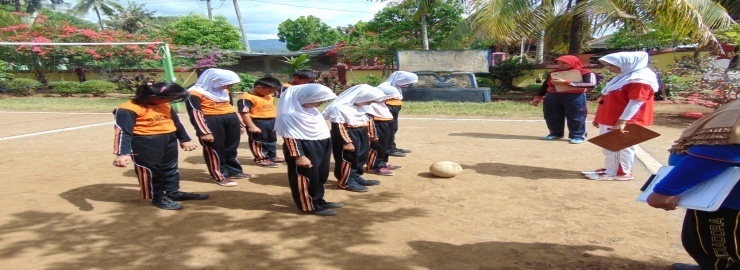 Mengecek kehadiran siswaMenanya siswa yang tidak berpakaian lengkapMelakukan gerakan pemanasan yang berorientasi pada kegiatan intiApersepsi Mendemonstrasikan materi inti yang akan dilakukan/dipelajariKegiatan Inti:EksplorasiDalam kegiatan eksplorasi, guru:Mengembangkan kerjasama tim dalam permainan bola voliMenjelaskan peraturan mainMematuhi peraturan permainan dan kerjasama kelompoknya serta menjungjung tinggi sportifitas.melibatkan peserta didik secara aktif dalam setiap kegiatan pembelajaran; danmemfasilitasi peserta didik melakukan percobaan di laboratorium, studio, atau lapangan.ElaborasiDalam kegiatan elaborasi, guru:Melakukan gerakan berdiri dengan salah satu kaki didepan 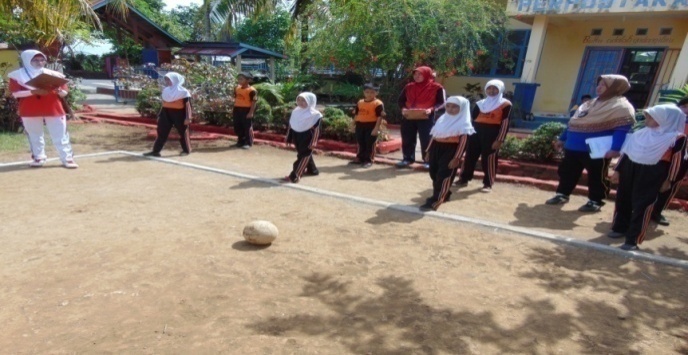 Melakukan gerakan servis  bawah dengan  cara mengayun tangan servis berulang ulangBermain bola voli dengan servis  bawah tanpa net dengan peraturan yang dimodifikasiKonfirmasi Dalam kegiatan konfirmasi, guru:Guru bertanya jawab tentang hal-hal yang belum diketahui siswa Guru bersama siswa bertanya jawab meluruskan kesalahan pemahaman, memberikan penguatan  dan penyimpulanKegiatan Penutup Dalam kegiatan penutup, guru:Siswa di kumpulkan mendengarkan penjelasan dari guru tentang materi yang telah dilakukan/ diajarkanMemperbaiki tentang kesalahan-kesalahan gerakan dan tekhnik  dalam permainan bola voliPertemuan 2 Kegiatan Awal:Siswa dibariskan menjadi dua safMengecek kehadiran siswaBerdoa sebelum belajarMenanya siswa yang tidak berpakaian lengkapMelakukan gerakan pemanasan yang berorientasi pada kegiatan intiMendemonstrasikan materi inti yang akan dilakukan/dipelajariKegiatan Inti:EksplorasiDalam kegiatan eksplorasi, guru:Mengembangkan kerjasama tim dalam permainan bola voliMenjelaskan peraturan mainMematuhi peraturan permainan dan kerjasama kelompoknya serta menjungjung tinggi sportifitas.melibatkan peserta didik secara aktif dalam setiap kegiatan pembelajaran; danmemfasilitasi peserta didik melakukan percobaan di lapangan.ElaborasiDalam kegiatan elaborasi, guru:Melakukan servis  bawah tanpa bola Melakukan gerakan berdiri memegang bola dengan tangan kiri tanpa diservis 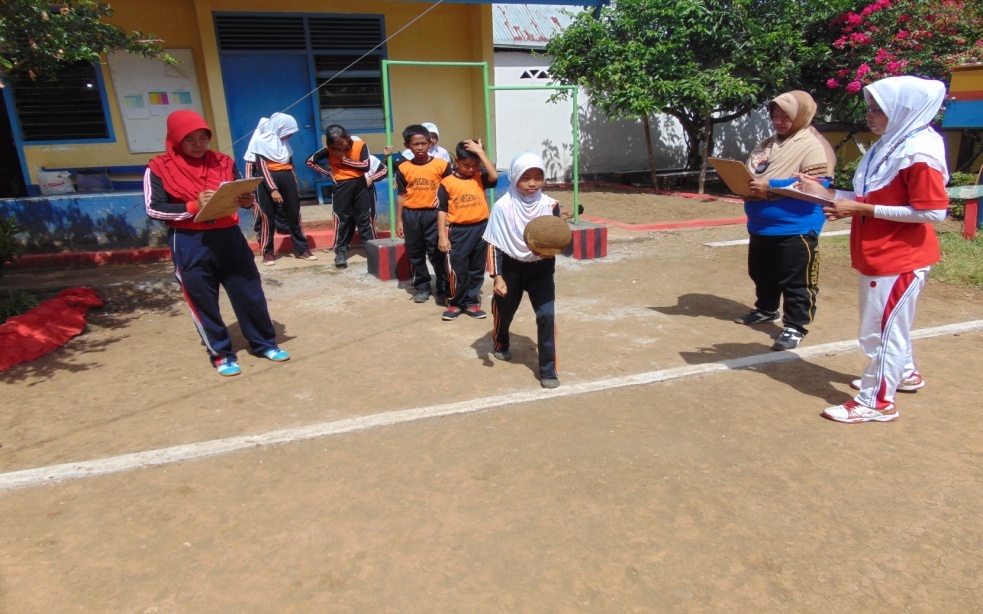 Melakukan gerakan servis  bawah dengan menggunakan bola karet tanpa melalui jaringBermain bola voli dengan servis  bawah melewati taliKonfirmasi Dalam kegiatan konfirmasi, guru:Guru bertanya jawab tentang hal-hal yang belum diketahui siswa Guru bersama siswa bertanya jawab meluruskan kesalahan pemahaman, memberikan penguatan  dan penyimpulanKegiatan PenutupDalam kegiatan penutup, guru:Siswa di kumpulkan mendengarkan penjelasan dari guru tentang materi yang telah dilakukan/ diajarkanMemperbaiki tentang kesalahan-kesalahan gerakan dan tekhnik  dalam permainan bola voliPertemuan 3 Kegiatan Awal:Siswa dibariskan menjadi dua safMengecek kehadiran siswaMenanya siswa yang tidak berpakaian lengkapMelakukan gerakan pemanasan yang berorientasi pada kegiatan intiMendemonstrasikan materi inti yang akan dilakukan/dipelajariKegiatan Inti:EksplorasiDalam kegiatan eksplorasi, guru:Mengembangkan kerjasama tim dalam permainan bola voliMenjelaskan peraturan mainMematuhi peraturan permainan dan kerjasama kelompoknya serta menjungjung tinggi sportifitas.Melibatkan peserta didik secara aktif dalam setiap kegiatan pembelajaran; danMemfasilitasi peserta didik melakukan percobaan di laboratorium, studio, atau lapangan.ElaborasiDalam kegiatan elaborasi, guru:Melakukan gerakan cara melambungkan bola sebelum diservis 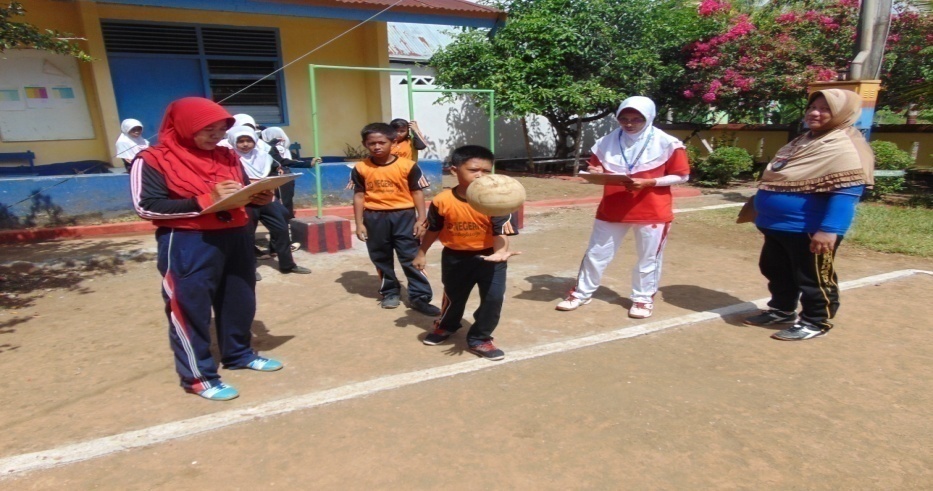 Melakukan gerakan servis  bawah dengan menggunakan bola karet tanpa melalui tali/ net Bermain bola voli dua lawan dua dengan bola karet dan bola voli melewati taliKonfirmasi Dalam kegiatan konfirmasi, guru:Guru bertanya jawab tentang hal-hal yang belum diketahui siswa Guru bersama siswa bertanya jawab meluruskan kesalahan pemahaman, memberikan penguatan  dan penyimpulanKegiatan Penutup Dalam kegiatan penutup, guru:Siswa di kumpulkan mendengarkan penjelasan dari guru tentang materi yang telah dilakukan/ diajarkanMemperbaiki tentang kesalahan-kesalahan gerakan dan tekhnik  dalam permainan bola voliPertemuan 4 Kegiatan Awal:Siswa dibariskan menjadi dua safMengecek kehadiran siswaBerdoa sebelum belajarMenanya siswa yang tidak berpakaian lengkapMelakukan gerakan pemanasan yang berorientasi pada kegiatan intiMendemonstrasikan materi inti yang akan dilakukan/dipelajariKegiatan Inti:EksplorasiDalam kegiatan eksplorasi, guru:Mengembangkan kerjasama tim dalam permainan bola voliMenjelaskan peraturan mainMematuhi peraturan permainan dan kerjasama kelompoknya serta menjungjung tinggi sportifitas.melibatkan peserta didik secara aktif dalam setiap kegiatan pembelajaran; danmemfasilitasi peserta didik melakukan percobaan di laboratorium, studio, atau lapangan.ElaborasiDalam kegiatan elaborasi, guru:Melakukan gerakan servis  bawah dengan menggunakan bola karet tanpa melalui tali/ net 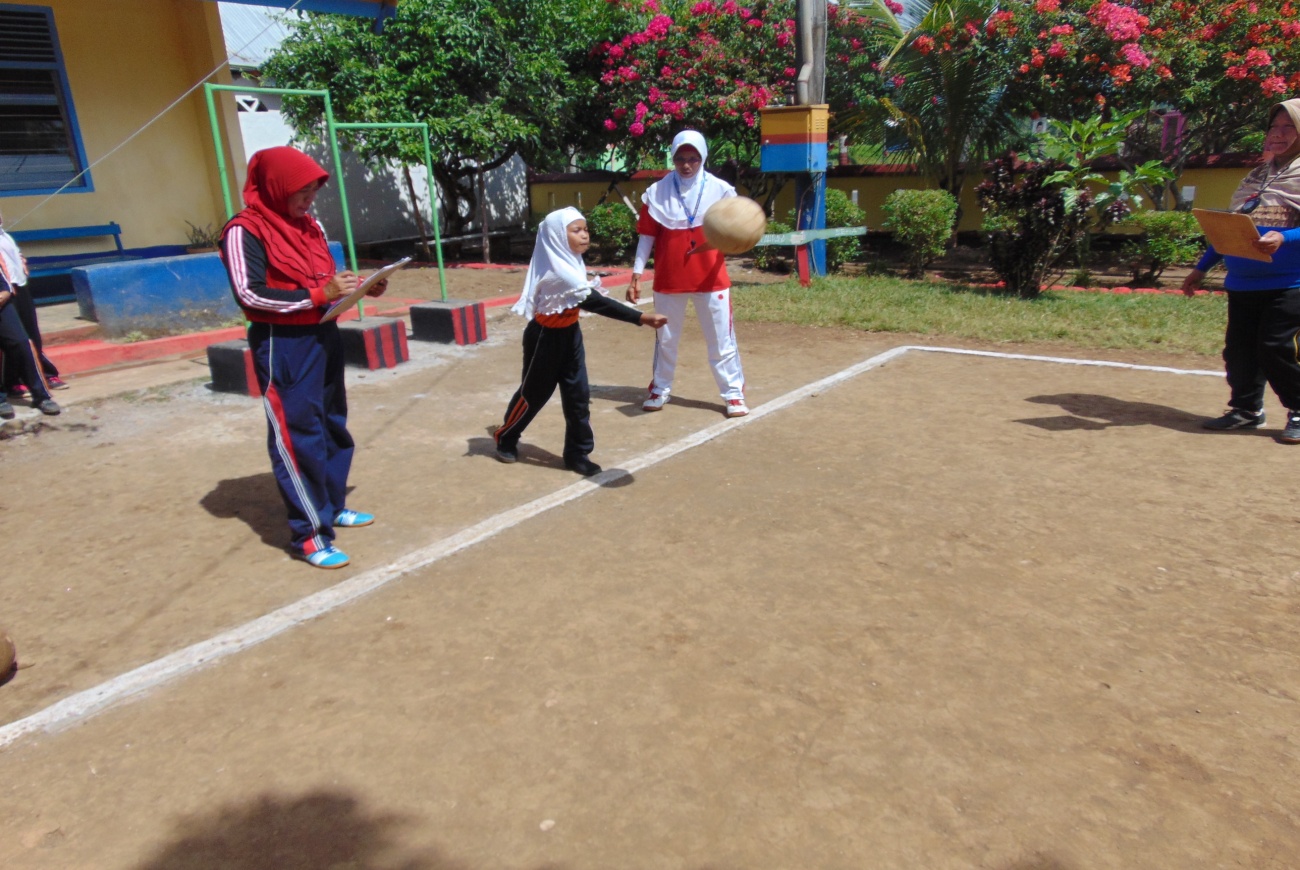 Melakukan servis  bawah berpindah tempat dengan bola voliBermain bola voli dengan gerakan servis  bawah melewati netKonfirmasi Dalam kegiatan konfirmasi, guru:Guru bertanya jawab tentang hal-hal yang belum diketahui siswa Guru bersama siswa bertanya jawab meluruskan kesalahan pemahaman, memberikan penguatan  dan penyimpulanKegiatan Penutup Dalam kegiatan penutup, guru:Siswa di kumpulkan mendengarkan penjelasan dari guru tentang materi yang telah dilakukan/ diajarkanMemperbaiki tentang kesalahan-kesalahan gerakan dan tekhnik  dalam permainan bola voliAlat dan Sumber Belajar:Buku Penjaskes Diktat permainan bola besarLapanganNetBola voli nomor 4Bola KaretPluitKapur line/taliPenilaianTeknik  Penilaian		:  Tes IndividuBentuk Instrumen		:  Tes KeterampilanInstrumen			:  Soal PraktekPenilaian  PsikomotorPenilaian Afektif Nilai akhir	:  Nilai Perolehan    x  20%     Nilai MaksimalPenilaian Kognitif Terlampir-CATATAN :  Nilai = ( Jumlah skor : jumlah skor maksimal ) X 10.Untuk siswa yang tidak memenuhi syarat penilaian KKM maka diadakan Remedial.	Mengetahui				      Tonronge,				    2015Kepala Sekolah                                                                                    Guru  Mapel( ABDUL RAHIM,S.Pd. )                                                                 ( HARTATI,S.Pd )NIP;19660501 198911 1 001			         NIP ;19681008 199311 2 001RENCANA PELAKSANAAN PEMBELAJARAN( RPP )Standar Kompetensi	:	6. Mempraktikkan gerak dasar ke dalam permainan dan olahraga dan nilai-nilai yang terkandung didalamnyaKompetensi Dasar      :  6.2 Mempraktikan gerak dasar berbagai gerakan yang bervariasi dalam permainan  bola besar bekelompoknya dengan peraturan yang dimodifikasi, serta nilai kerjama kelompoknya, sportifitas dan kejujuranTujuan Pembelajaran: Siswa dapat melakukan dan memahami permainan bola voliSiswa dapat melakukan bermain bola voli serta dapat melakukan kerjasama dengan menjungjung tinggi sportivitas.Siswa dapat memahami strategi dalam bermain bola voliKarakter siswa yang diharapkan :  Disiplin ( Discipline ) Tanggung jawab (responsibility ) Kerja sama     ( Cooperation ) Percaya diri ( Confidence )Keberanian (Bravery )Materi Ajar (Materi Pokok):Permainan bola besar ( bola voli )Servis bawahMetode Pembelajaran:CeramahDemonstrasiPraktekPenugasan Bermain Langkah-langkah PembelajaranPertemuan 1 Kegiatan Awal:Siswa dibariskan menjadi dua  safMengecek kehadiran siswaBerdoasebelum belajarMenanya  siswa yang tidak berpakaian lengkapMelakukan gerakan pemanasan yang berorientasi pada kegiatan intiapersepsiMendemonstrasikan materi inti yang akan dilakukan/dipelajariKegiatan Inti:EksplorasiDalam kegiatan eksplorasi, guru:Mengembangkan kerjasama kelompok dalam permainan bola voliMenjelaskan peraturan mainMematuhi peraturan permainan dan kerjasama kelompoknya serta menjungjung tinggi sportifitas.melibatkan peserta didik secara aktif dalam setiap kegiatan pembelajaran; danmemfasilitasi peserta didik melakukan praktek lapangan.ElaborasiDalam kegiatan elaborasi, guru:Melakukan gerakan servis bawah dengan memperhatikan posisi tangan dan kaki dengan  bola Melakukan gerakan servis bawah dengan menggunakan bola karetBermain bola voli dengan servis bawah tanpa net dengan peraturan yang dimodifikasi Dalam kegiatan konfirmasi, guru:Guru bertanya jawab tentang hal-hal yang belum diketahui siswa Guru bersama siswa bertanya jawab meluruskan kesalahan pemahaman, memberikan penguatan  dan penyimpulanKegiatan Penutup Dalam kegiatan penutup, guru:Siswa di kumpulkan mendengarkan penjelasan dari guru tentang materi yang telah dilakukan/ diajarkanMemperbaiki tentang kesalahan-kesalahan gerakan dan tekhnik  dalam permainan bola voliPertemuan 2 Kegiatan Awal:Siswa dibariskan menjadi dua  safMengecek kehadiran siswaMenanya siswa yang tidak berpakaian lengkapMelakukan gerakan peregangan dilanjutkan dengan gerakan pemanasan yang berorientasi pada kegiatan intiapersepsiMendemonstrasikan materi inti yang akan dilakukan/dipelajariKegiatan Inti:EksplorasiDalam kegiatan eksplorasi, guru:Mengembangkan kerjasama kelompok dalam permainan bola voliMenjelaskan peraturan mainMematuhi peraturan permainan dan kerjasama kelompoknya serta menjungjung tinggi sportifitas.melibatkan peserta didik secara aktif dalam setiap kegiatan pembelajaran; danmemfasilitasi peserta didik melakukan percobaan/praktek di  lapangan.ElaborasiDalam kegiatan elaborasi, guru:Melakukan servis bawah berhadapan dengan menggunakan bola karet melewati net / jaringMelakukan gerakan servis bawah dengan menggunakan bola karet melewati net / jarring. Bermain bola voli dengan servis bawah melewati Konfirmasi Dalam kegiatan konfirmasi, guru:Guru bertanya jawab tentang hal-hal yang belum diketahui siswa Guru bersama siswa bertanya jawab meluruskan kesalahan pemahaman, memberikan penguatan  dan penyimpulanKegiatan PenutupDalam kegiatan penutup, guru:Siswa di kumpulkan mendengarkan penjelasan dari guru tentang materi yang telah dilakukan/ diajarkanMemperbaiki tentang kesalahan-kesalahan gerakan dan tekhnik  dalam permainan bola voliPertemuan 3 Kegiatan Awal:Siswa dibariskan menjadi dua  safMengecek kehadiran siswaBerdoa sebelum belajarMenanya siswa yang tidak berpakaian lengkapMelakukan gerakan pemanasan yang berorientasi pada kegiatan intiMendemonstrasikan materi inti yang akan dilakukan/dipelajariKegiatan Inti:EksplorasiDalam kegiatan eksplorasi, guru:Mengembangkan kerjasama kelompok dalam permainan bola voliMenjelaskan peraturan mainMematuhi peraturan permainan dan kerjasama kelompoknya serta menjungjung tinggi sportifitas.Melibatkan peserta didik secara aktif dalam setiap kegiatan pembelajaran; danMemfasilitasi peserta didik melakukan percobaan di  lapangan.ElaborasiDalam kegiatan elaborasi, guru:Melakukan servis bawah berhadapan dengan bola karet Melakukan servis bawah berhadapan dengan bola voli asli Melakukan servis bawah dengan bola karet melewati net / jaringBermain bola voli dengan bola karet dan bola voli melewati jaringKonfirmasi Dalam kegiatan konfirmasi, guru:Guru bertanya jawab tentang hal-hal yang belum diketahui siswa Guru bersama siswa bertanya jawab meluruskan kesalahan pemahaman, memberikan penguatan  dan penyimpulanKegiatan Penutup Dalam kegiatan penutup, guru:Siswa di kumpulkan mendengarkan penjelasan dari guru tentang materi yang telah dilakukan/ diajarkanMemperbaiki tentang kesalahan-kesalahan gerakan dan tekhnik  dalam permainan bola voliPertemuan 4 Kegiatan Awal:Siswa dibariskan menjadi dua  safMengecek kehadiran siswaBerdoa sebelum belajarMenanya siswa yang tidak berpakaian lengkapMelakukan gerakan pemanasan yang berorientasi pada kegiatan intiApersepsiMendemonstrasikan materi inti yang akan dilakukan/dipelajariKegiatan Inti:EksplorasiDalam kegiatan eksplorasi, guru:Mengembangkan kerjasama kelompok dalam permainan bola voliMenjelaskan aturan main bolavoli miniMematuhi peraturan permainan dan kerjasama kelompoknya serta menjungjung tinggi sportifitas.melibatkan peserta didik secara aktif dalam setiap kegiatan pembelajaran; danmemfasilitasi peserta didik melakukan percobaan/ praktek  di  lapangan.ElaborasiDalam kegiatan elaborasi, guru:Melakukan servis bawah dengan bola karet dengan baik dan benar Melakukan servis bawah dengan bola voli melewati net/ jaring dengan baik dan benar Bermain bola voli dengan gerakan servis bawah melewati net menggunakan bolavoli.Konfirmasi Dalam kegiatan konfirmasi, guru:Guru bertanya jawab tentang hal-hal yang belum diketahui siswa Guru bersama siswa bertanya jawab meluruskan kesalahan pemahaman, memberikan penguatan  dan penyimpulanKegiatan Penutup Dalam kegiatan penutup, guru:Siswa di kumpulkan mendengarkan penjelasan dari guru tentang materi yang telah dilakukan/ diajarkanMemperbaiki tentang kesalahan-kesalahan gerakan dan tekhnik  dalam permainan bola voliAlat dan Sumber Belajar:LapanganNetBolavoli nomor 4Bola KaretPluit net / jaringBuku Penjaskes Kelas IV Diktat permainan bola besarBuku yang relevan PenilaianTeknik  Penilaian		:  Tes IndividuBentuk Instrumen		:  Tes KeterampilanInstrumen			:  Soal PraktekPenilaian  PsikomotorPenilaian Afektif 	Nilai akhir	:  Nilai Perolehan    x  100  			   Nilai MaksimalPenilaian Kognitif Terlampir-CATATAN :  Nilai = ( Jumlah skor : jumlah skor maksimal ) X 10.Untuk siswa yang tidak memenuhi syarat penilaian KKM maka diadakan Remedial.	Mengetahui				                        Tonronge,		    2015Kepala Sekolah                                                                                        Guru  Mapel( ABDUL RAHIM,S.Pd. )                                                                         ( HARTATI,S.Pd )NIP;19660501 198911 1 001			                 NIP ;19681008 199311 2 001Lampiran 11ANALISIS INSTRUMEN  ASPEK KOGNITIF  SIKLUS  I  PERTEMUAN I ( PERTAMA ) Lampiran 12                                ANALISIS   INSTRUMEN  ASPEK KOGNITIF SIKLUS  I   PERTEMUAN II ( KEDUA)Lampiran 13ANALISIS    INSTRUMEN  ASPEK KOGNITIF SIKLUS  I PERTEMUAN 3 ( KE TIGA )Lampiran 14ANALISIS   INSTRUMEN  ASPEK KOGNITIF SIKLUS  I PERTEMUAN 4 ( EMPAT )RUMUS; 	SKOR PEROLEHAN 					X  10    X   20 % SKOR MAKSIMUM Lampiran 15ANALISI INSTRUMEN ASPEK AFEKTIF SIKLUS IPERTEMUAN   I ( PERTAMA )Lampiran 16ANALISI INSTRUMEN ASPEK AFEKTIF SIKLUS IPERTEMUAN   2 (KEDUA)Lampiran 17ANALISI INSTRUMEN ASPEK AFEKTIF SIKLUS IPERTEMUAN   3 (KETIGA )Lampiran 18ANALISI INSTRUMEN ASPEK AFEKTIF SIKLUS IPERTEMUAN   4 (  KE EMPAT  )Lampiran  19ANALISIS   INSTRUMEN  ASPEK PSIKOMOTOR  SIKLUS  I  Lampiran  20ANALISIS   INSTRUMEN  ASPEK PSIKOMOTOR  SIKLUS  I  PERTEMUAN 2 ( DUA )Lampiran  21ANALISIS   INSTRUMEN  ASPEK PSIKOMOTOR  SIKLUS  I  PERTEMUAN 3 ( TIGA )Lampiran  22ANALISIS   INSTRUMEN  ASPEK PSIKOMOTOR  SIKLUS  I  PERTEMUAN 4 ( EMPAT )Lampiran  23ANALISIS INSTRUMEN  ASPEK KOGNITIF   SIKLUS  2  PERTEMUAN I ( PERTAMA ) Lampiran  24ANALISIS INSTRUMEN  ASPEK KOGNITIF   SIKLUS  2  PERTEMUAN 2 (KEDUA) Lampiran  25																ANALISI INSTRUMEN ASPEK AFEKTIF SIKLUS 2PERTEMUAN   3 (KETIGA )Lampiran  26															ANALISIS   INSTRUMEN  ASPEK KOGNITIF SIKLUS  2PERTEMUAN 4 ( EMPAT )Lampiran 27									ANALISI INSTRUMEN ASPEK AFEKTIF SIKLUS 2PERTEMUAN   1 (  PERTMA  )Lampiran 28ANALISI INSTRUMEN ASPEK AFEKTIF SIKLUS 2PERTEMUAN   2(  KE DUA  )Lampiran 29							ANALISI INSTRUMEN ASPEK AFEKTIF SIKLUS 2PERTEMUAN   3 (  KE TIGA  )Lampiran 30				ANALISI INSTRUMEN ASPEK AFEKTIF SIKLUS 2PERTEMUAN   4 (  KE EMPAT  )Lampiran  31ANALISIS   INSTRUMEN  ASPEK PSIKOMOTOR  SIKLUS  2PERTEMUAN 1 (  PERTAMA  )Lampiran  32ANALISIS   INSTRUMEN  ASPEK PSIKOMOTOR  SIKLUS  2  PERTEMUAN 2  ( DUA )Lampiran  33																ANALISIS   INSTRUMEN  ASPEK PSIKOMOTOR  SIKLUS  2  PERTEMUAN 3 (TIGA)Lampiran  34ANALISIS   INSTRUMEN  ASPEK PSIKOMOTOR  SIKLUS  2  PERTEMUAN 4 ( EMPAT )Lampiran 36INSTRUMEN PENILAIAN ASPEK KOGNITIFPENGGUNAAN MEDIA MODIFIKASI MELALUI BOLA KARET   TERHADAP PENINGKATAN KEMAMPUAN SERVIS BAWAH PADA SISWA SDN 264 MATAJANG KABUPATEN SOPPENG.Nama Sekolah	: SDN 264 MATAJANGSOALPILIHAN GANDA  KOGNITIFLuas lapangan bola voli mini adalah…. 11 m x 6 m			c.  13 m x 6 m12 m x 6 m 			d.  14 m x 6 mJumlah pemain dalam permainan bola voli mini adalah….7 orang			c.  5 orang6 orang			d.  4 orangTinggi net permainan bola voli mini untuk putra adalah….2.10 meter			c.  2.30 meter 2.20 meter			d.  2.40 meterInduk organisasi bola voli di Indonesia adalah….PSSI				c.  PBVSIPTMSI			d.  PBSISatu game pada permainan bola voli mini adalah jika memperoleh angka….10 angka			c.  20 angka15 angka			d.  25 angkaISIANTinggi net permainan bola voli mini untuk putri adalah….Bola yang digunakan dalam permainan bola voli mini adalah bola nomor….Sebutkan salah satu teknik dasar permainan bola voli !Permainan bola voli berasal dari Negara….Bentuk lapangan bolavoli adalah............Lampiran 37INSTRUMEN PENILAIAN ASPEK AFEKTIFPENGGUNAAN MEDIA MODIFIKASI MELALUI BOLA KARET   TERHADAP PENINGKATAN KEMAMPUAN SERVIS BAWAH PADA SISWA KELAS IV SDN 264 MATAJANG KABUPATEN SOPPENG.Nama Sekolah	: SDN 264 MATAJANG DI ISI OLEH SISWA Apakah kamu suka melakukan gerak dasar  servis  bawah pada permainan bola voli mini ?Ya 			   Tidak 		Apakah gerak dasar servis bawah pada permainan bola voli mini dengan menggunakan media bola karet menarik bagi kamu ?Ya 			   TidakApakah kamu merasa kesulitan dalam melakukan gerak dasar servis bawah dengan  menggunakan media bola karet ?Ya 			   TidakApakah menurut kamu gerak dasar  seris bawah dengan menggunakan media bola karet mudah untuk dilakukan ?Ya 			   TidakApakah menurut kamu dengan penggunaan media bola karet dapat meningkatkan kemampuan kamu dalam melakukan seris bawah ?Ya 			   TidakDI ISI OLEH GURUDisiplin selama mengikuti pembelajaran Ya 			   TidakBekerja sama dengan teman sekelompok Ya 			   TidakBertanggung jawab dan berani dalam setiap kegiatan di pembelajaran Ya 			   TidakMenunjukkan sikap tekun dan teliti dalam kegiatan pembelajaran Ya 			   TidakMemiliki sikap percaya diri  Ya 			   TidakLampiran 38INSTRUMEN PENILAIAN ASPEK PSIKOMOTORPENGGUNAAN MEDIA MODIFIKASI MELALUI BOLA KARET   TERHADAP PENINGKATAN KEMAMPUAN SERVIS BAWAH PADA SISWA KELAS IV SDN 264 MATAJANG KABUPATEN SOPPENG.Nama Sekolah	: SDN 264 MATAJANGSkor    :     x 100 %Keterangan :85 – 100 %	=   Sangat Baik  ( A )65 – 84 %	=   Baik ( B )55 – 64 % 	=   Cukup ( C )00 – 54 %	=   Kurang (     Lampiran 39INSTRUMEN PENILAIAN ASPEK PSIKOMOTORPENGGUNAAN MEDIA MODIFIKASI MELALUI BOLA KARET   TERHADAP PENINGKATAN KEMAMPUAN SERVIS BAWAH PADA SISWA KELAS IV SDN 264 MATAJANG KABUPATEN SOPPENG.Nama Sekolah	: SDN 264 MATAJANGSkor    :     x 100 %Keterangan :85 – 100 %	=   Sangat Baik  ( A )65 – 84 %	=   Baik ( B )55 – 64 % 	=   Cukup ( C )00 – 54 %	=   Kurang ( D )Lampiran 35DATA AWAL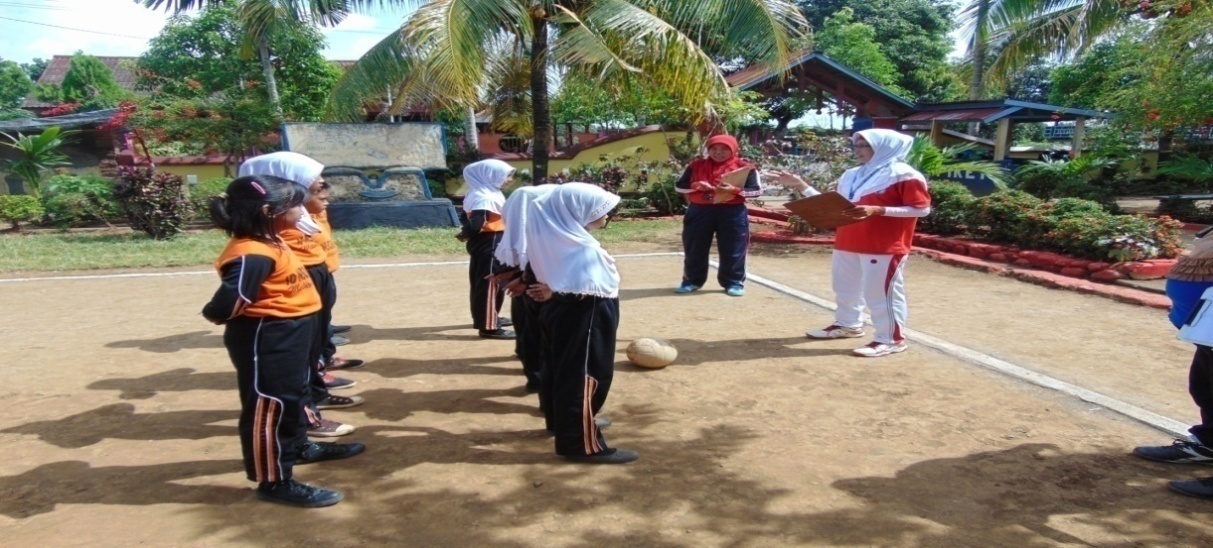 Siswa diberikan arahan tentang kegiatan yang akan di lakukan  pada pengambilan data siklus  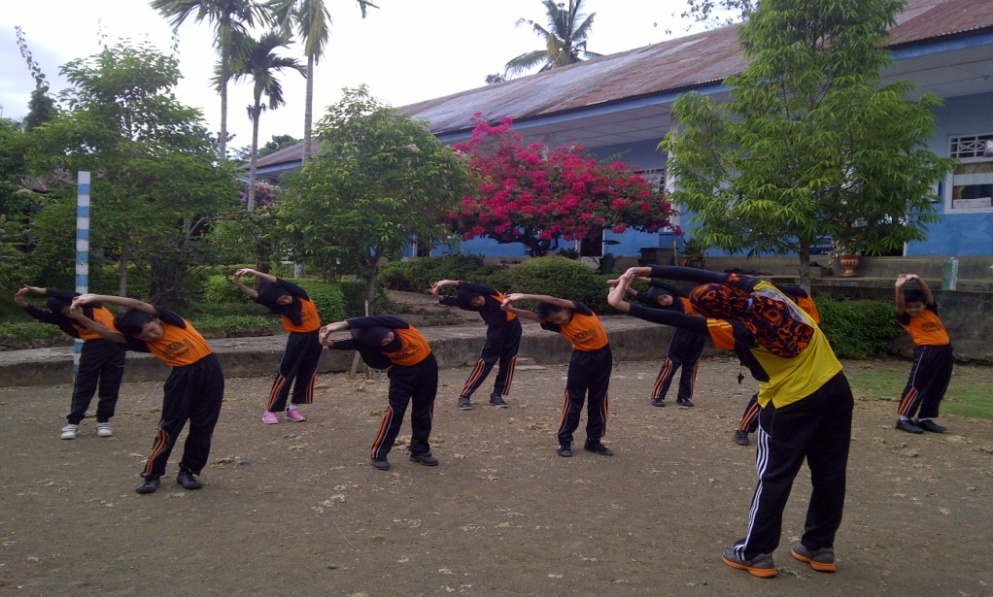 Melakukan gerakan pemanasana sebelum gerakan inti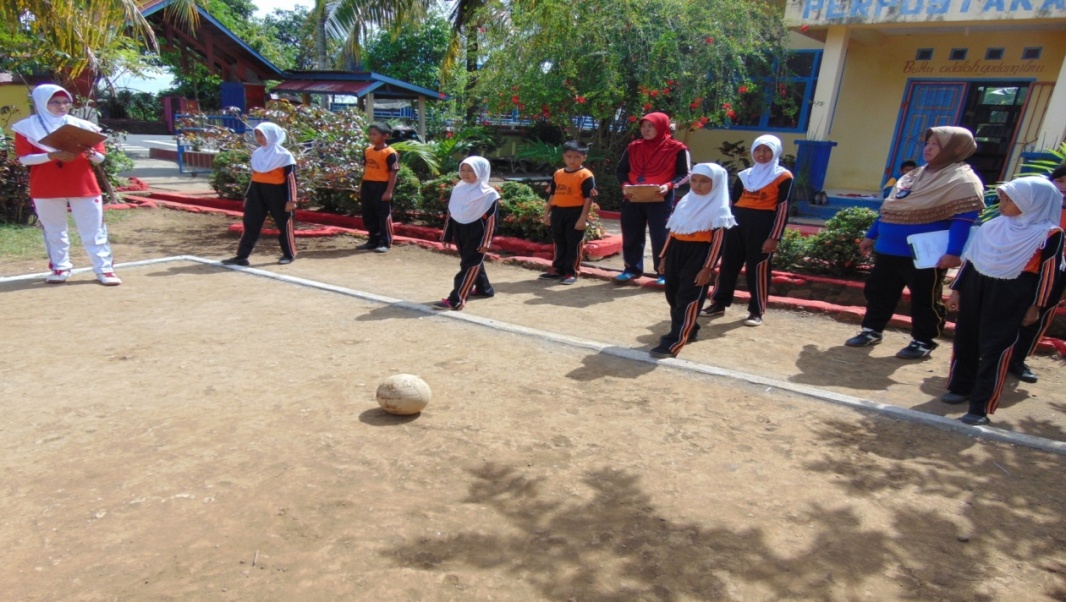 Siswa mempraktikkan posisi  salah satu kaki  didepan 	sebelum melakukan servis bawah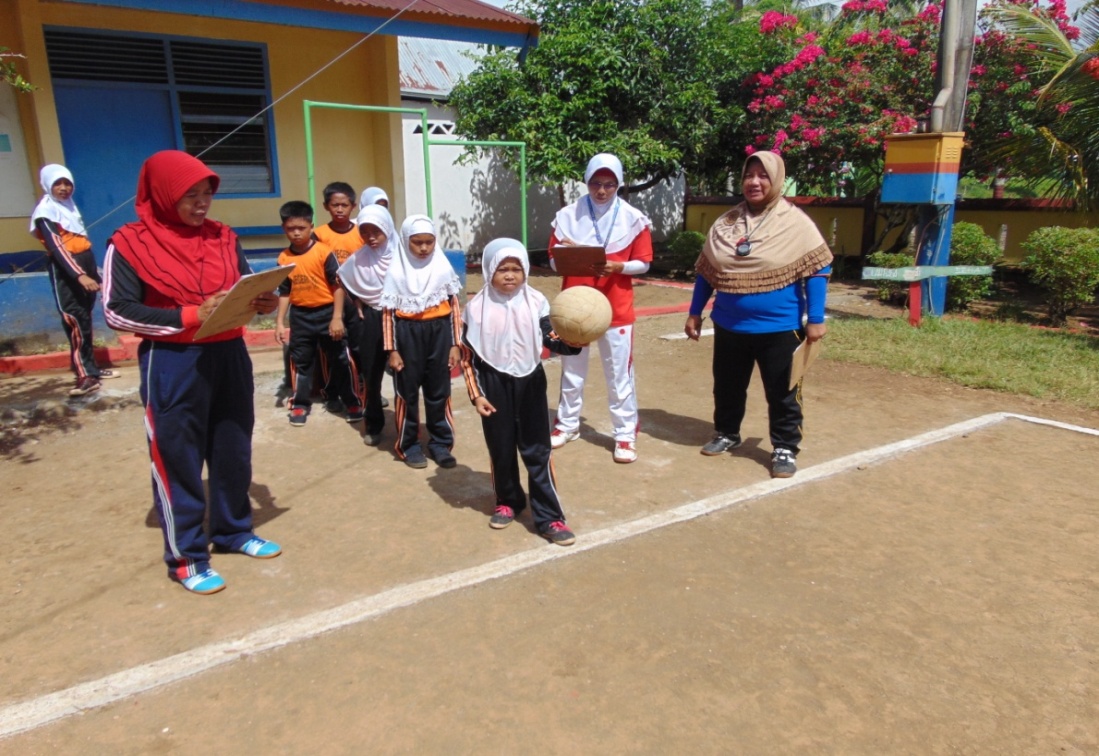 Memegang bola dengan tangan kiri 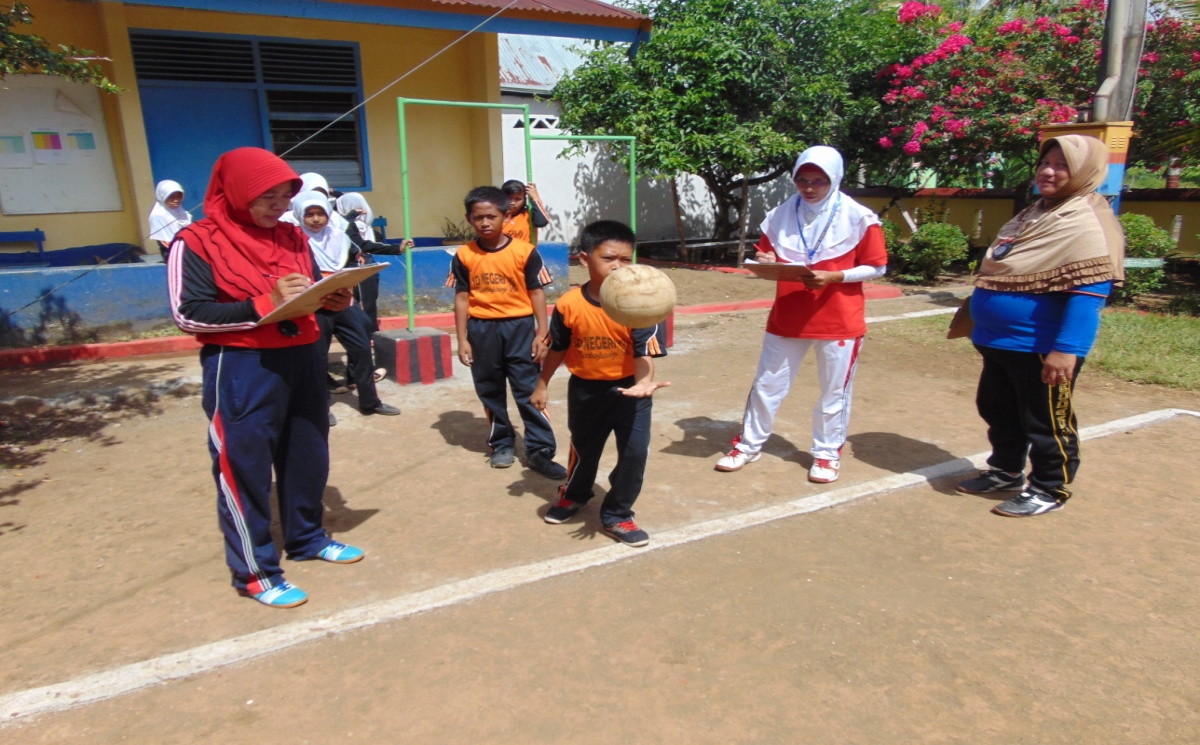 Melambungkan bola sebelum diservis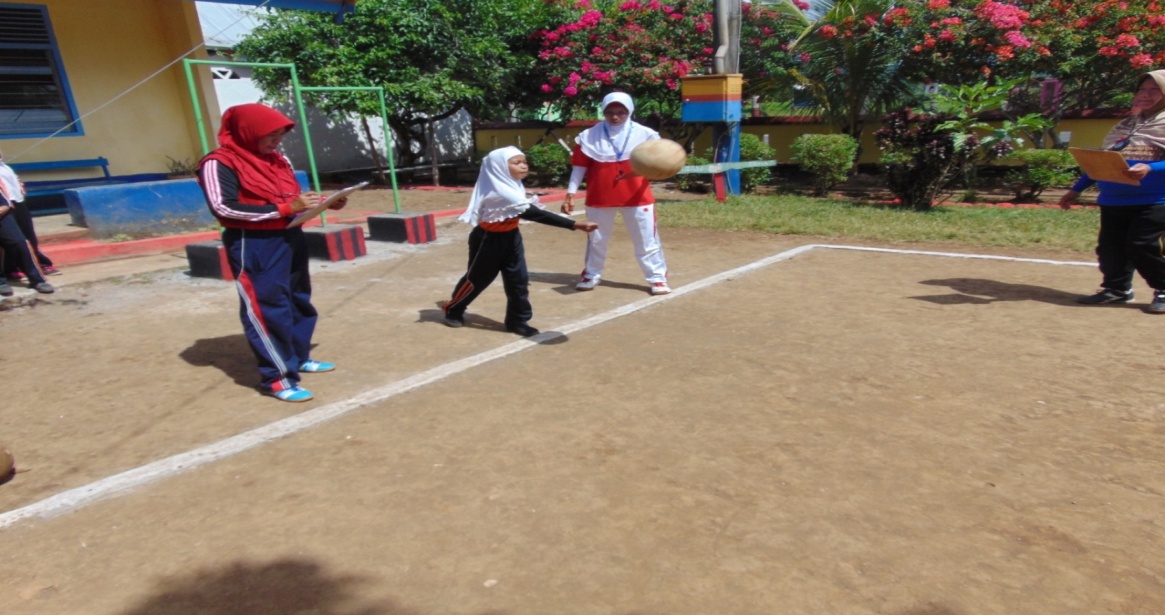 Kombinasi gerakan ayunan lengan setelah servis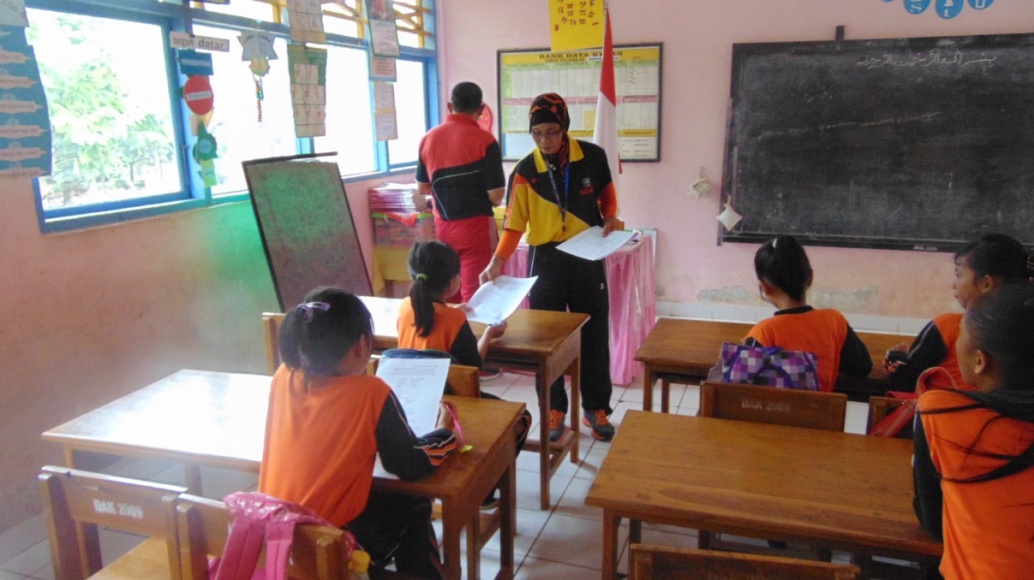 Siswa dibagikan lembar kognitif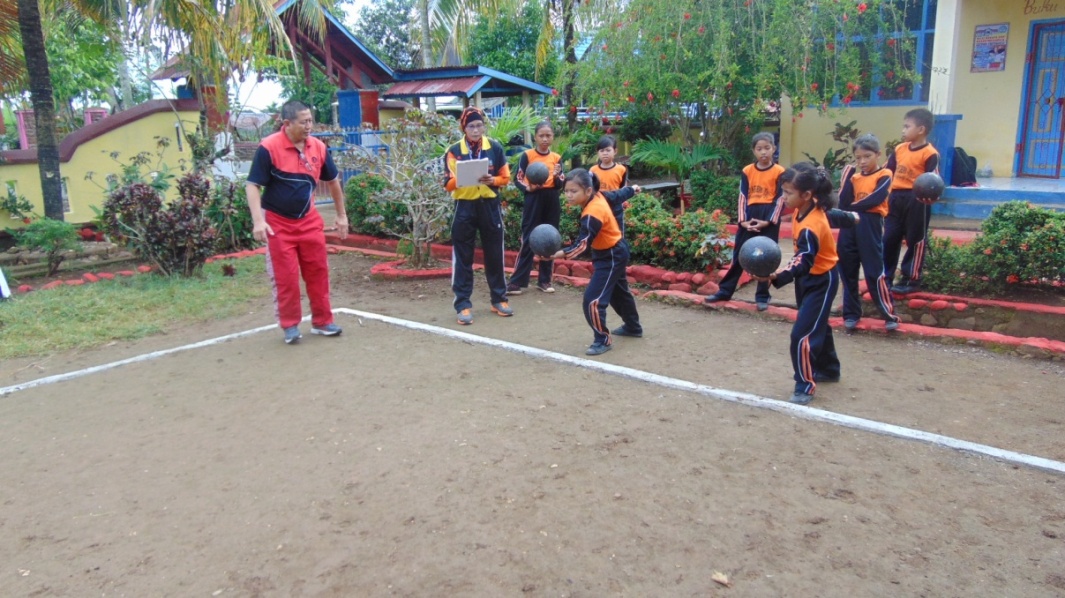 Memegang bola karet dengan tangan kiriPosisi salah satu kaki didepan dan lutut sedikit ditekuk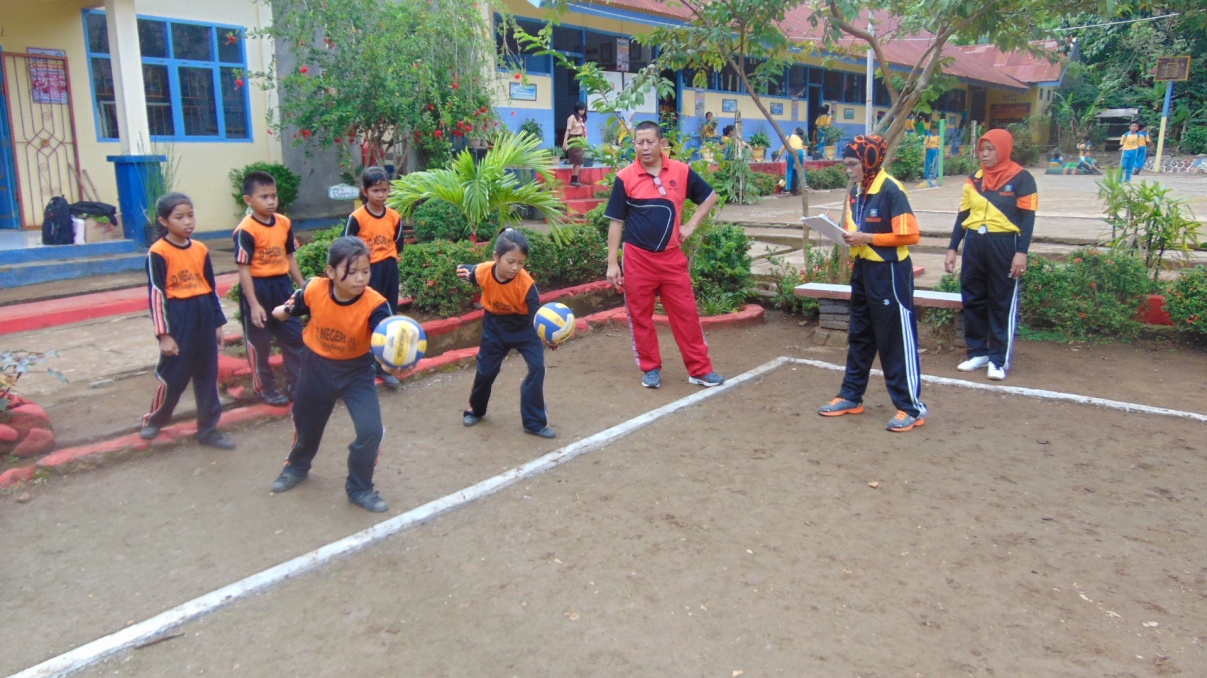 Siswa  melakukan tehnik persiapan servis bawah dengan boladengan posisis tangan servis dibelakang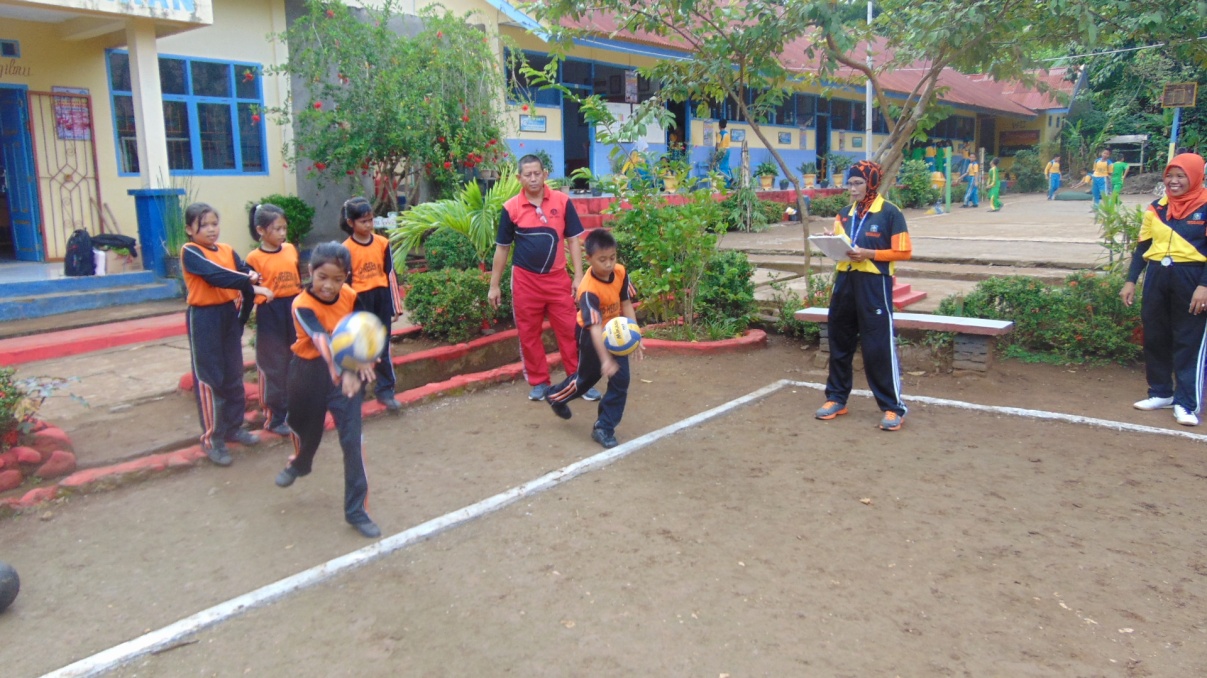 Siswa melakukan gerakan perkenaan bola pada kepalan tangan / lengan bawahNoNilaiKategoriFrekuensiPersentase (%)180 – 100Sangat Memuaskan440 %270 – 79Memuaskan440 %360 – 69Cukup220 %450 – 59Kurang--50 – 49Sangat Kurang--JumlahJumlahJumlah10100	Kriteria	Jumlah AnakPersentase (%)Tuntas550Tidak Tuntas550Jumlah10100NoNilaiKategoriFrekuensiPersentase (%)180 – 100Sangat Memuaskan440270 – 79Memuaskan660360 – 69Cukup-450 – 59Kurang-50 – 49Sangat Kurang-JumlahJumlahJumlah10100	Kriteria	Jumlah AnakPersentase (%)Tuntas660Tidak Tuntas440Jumlah10100NoNilaiKategoriFrekuensiPersentase (%)180 – 100Sangat Memuaskan330270 – 79Memuaskan550360 – 69Cukup220450 – 59Kurang--50 – 49Sangat Kurang--JumlahJumlahJumlah10100	Kriteria	Jumlah AnakPersentase (%)Tuntas550Tidak Tuntas550Jumlah10100NoNilaiKategoriFrekuensiPersentase (%)180 – 100Sangat Memuaskan330270 – 79Memuaskan550360 – 69Cukup220450 – 59Kurang--50 – 49Sangat Kurang--JumlahJumlahJumlah10100	Kriteria	Jumlah AnakPersentase (%)Tuntas550Tidak Tuntas550Jumlah10100NoNilaiKategoriFrekuensiPersentase (%)180 – 100Sangat Memuaskan550270 – 79Memuaskan550360 – 69Cukup-450 – 59Kurang-50 – 49Sangat Kurang-JumlahJumlahJumlah10100	Kriteria	Jumlah AnakPersentase (%)Tuntas10100Tidak Tuntas--Jumlah10100NoNilaiKategoriFrekuensiPersentase (%)180 – 100Sangat Memuaskan550270 – 79Memuaskan550360 – 69Cukup--450 – 59Kurang--50 – 49Sangat Kurang--JumlahJumlahJumlah10100	Kriteria	Jumlah AnakPersentase (%)Tuntas10100Tidak Tuntas--Jumlah10100NoNilaiKategoriFrekuensiPersentase (%)180 – 100Sangat Memuaskan660270 – 79Memuaskan330360 – 69Cukup110450 – 59Kurang--50 – 49Sangat Kurang--JumlahJumlahJumlah10100KriteriaJumlah AnakPersentase (%)Tuntas990Tidak Tuntas110Jumlah10100NoNilaiKategoriFrekuensiPersentase (%)180 – 100Sangat Memuaskan440270 – 79Memuaskan660360 – 69Cukup--450 – 59Kurang--50 – 49Sangat Kurang--JumlahJumlahJumlah10100KriteriaJumlah AnakPersentase (%)Tuntas990Tidak Tuntas110Jumlah10100NONAMAL / PNILAINILAINILAIJUMLAH NILAIKKMKETNONAMAL / PKOGNITIF(20%)AFEKTIF(30%)PSIKOMOTOR (50%)JUMLAH NILAIKKMKET1RESTU ALGIASYAHL1422,532,7269,2275TT2ANISL172437,7478,7475T3EGGI IRWANSYAHL142132,9167,9175TT4ASRIANAP1318306175TT5RENIP162437,6877,6875T6AINUN SAVILA AGISCAP162132,7569,7575TT7SUCI RAMADHANIP1625,537,6779,1775T8NURFAHIRAP1222,530,3958.5975TT9RISKI MUTIARAP142132,6268.4175TT10SARINA RIANTI RAHMAHP142132,6768.4575TTNONAMAL / PASPEK KOGNITIFASPEK KOGNITIFASPEK KOGNITIFASPEK KOGNITIFHASIL (20%)KKMKETNONAMAL / PP.1P.2P.3P.4HASIL (20%)KKMKET1RESTU ALGIASYAHL151717171715T2ANISL161817181715T3EGGI IRWANSYAHL121314151415TT4ASRIANAP121414141415TT5RENIP131417171515T6AINUN SAVILA AGISCAP151717181715T7SUCI RAMADHANIP161717181715T8NURFAHIRAP131414141415TT9RISKI MUTIARAP141515151515T10SARINA RIANTI RAHMAHP141415151515TNONAMAL / PASPEK AFEKTIFASPEK AFEKTIFASPEK AFEKTIFASPEK AFEKTIFHASIL 20%KKMKETNONAMAL / PP.1P.2P.3P.4HASIL 20%KKMKET1RESTU ALGIASYAHL242424242423T2ANISL272727272723T3EGGI IRWANSYAHL212121212123TT4ASRIANAP212121212123TT5RENIP242424242423T6AINUN SAVILA AGISCAP242424242423T7SUCI RAMADHANIP242424242423T8NURFAHIRAP212121212123TT9RISKI MUTIARAP242424242423T10SARINA RIANTI RAHMAHP242424242423TNONAMAL / PASPEK PSIKOMOTORASPEK PSIKOMOTORASPEK PSIKOMOTORASPEK PSIKOMOTORRATARATA50 %KKM50 %KETNONAMAL / PP.1P.2P.3P.4RATARATA50 %KKM50 %KET1RESTU ALGIASYAHL3644,544,544,54237,5T2ANISL44,544,544,544,544,537,5T3EGGI IRWANSYAHL303031,531,53137,5TT4ASRIANAP31,531,531,531,531,537,5TT5RENIP37,537,537,537,537,537,5T6AINUN SAVILA AGISCAP3637,537,537,53737,5T7SUCI RAMADHANIP44,544,544,544,544,537,5T8NURFAHIRAP292929292937,5TT9RISKI MUTIARAP31,531,531,531,531,537,5TT10SARINA RIANTI RAHMAHP3031,531,531,53137,5TTNONAMAL / PNILAINILAINILAIHASIL BELAJARKKMKETNONAMAL / PKOGNITIF(20 % )AFEKTIF ( 30% ) PSIKOMOTOR( 50% )HASIL BELAJARKKMKET1RESTU ALGIASYAHP1724428375T2ANISP172744,588,575T3EGGI IRWANSYAHP1421316675TT4ASRIANAL142131,566,575TT5RENIL152437,576,575T6AINUN SAVILA AGISCAL1724377875T7SUCI RAMADHANIL172444,585,575T8NURFAHIRAL1421296475TT9RISKI MUTIARAL152431,570,575TT10SARINA RIANTI RAHMAHL1524317075TTNONAMAL / PASPEK KOGNITIFASPEK KOGNITIFASPEK KOGNITIFASPEK KOGNITIFHASIL 20%KKMKETNONAMAL / PP.1P.2P.3P.4HASIL 20%KKMKET1RESTU ALGIASYAHL1617171616,515T2ANISL1617172017,515T3EGGI IRWANSYAHL1515161615,515T4ASRIANAP1515161615,515T5RENIP1415161715,515T6AINUN SAVILA AGISCAP151617171615T7SUCI RAMADHANIP1617172017,515T8NURFAHIRAP141416141215TT9RISKI MUTIARAP161616161615T10SARINA RIANTI RAHMAHP151616161615TNONAMAL / PASPEK KOGNITIFASPEK KOGNITIFASPEK KOGNITIFASPEK KOGNITIFHASIL 30%KKMKETNONAMAL / PP.1P.2P.3P.4HASIL 30%KKMKET1RESTU ALGIASYAHL242424242423T2ANISL272727272723T3EGGI IRWANSYAHL242424242423T4ASRIANAP232323232323T5RENIP242424242423T6AINUN SAVILA AGISCAP262626262623T7SUCI RAMADHANIP272727272723T8NURFAHIRAP232323232323T9RISKI MUTIARAP242424242423T10SARINA RIANTI RAHMAHP242424242423TNONAMAL / PASPEK  PSIKOMOTORASPEK  PSIKOMOTORASPEK  PSIKOMOTORASPEK  PSIKOMOTORHASIL 30%KKMKETNONAMAL / PP.1P.2P.3P.4HASIL 30%KKMKET1RESTU ALGIASYAHL44,544,544,544,544,537,5T2ANISL44,544,5474745,837,5T3EGGI IRWANSYAHL37,537,537,537,537,537,5T4ASRIANAP37,537,537,537,537,537,5T5RENIP37,537,537,537,537,537,5T6AINUN SAVILA AGISCAP37,537,537,537,537,537,5T7SUCI RAMADHANIP44,544,5474745,837,5T8NURFAHIRAP292929292937,5TT9RISKI MUTIARAP3237,5323233,437,5T10SARINA RIANTI RAHMAHP323232323237,5TNONAMAL / PNILAINILAINILAIRATA-RATAKKMKETNONAMAL / PKOGNITIF(20%)AFEKTIF(30%)PSIKOMOTOR(50%)RATA-RATAKKMKET1RESTU ALGIASYAHL16,52444,58575T2ANISL17,52745,89075T3EGGI IRWANSYAHL15,52437,57775T4ASRIANAP15,52337,57675T5RENIP15,52437,57775T6AINUN SAVILA AGISCAP162637,579,575T7SUCI RAMADHANIP17,52745,89075T8NURFAHIRAP1223296475TT9RISKI MUTIARAP162444,584,575T10SARINA RIANTI RAHMAHP162444,584,575TSekolah: 	 SDN 264 MatajangMata Pelajaran: 	 Pendidikan Jasmani Olahraga dan KesehatanKelas/Semester: 	 IV [ Dua] / 2 [ dua ]	Alokasi Waktu: 	 3  x 35 menit (4 X Pertemuan) Teknik PenilaianBentuk InstrumenInstrumen/ Soal- test(perorangan)- Test  KetrampilanLakukan/peragakan gerakan servis bawah dengan bola karet !NoAspek yang dinilaiKualitas GerakKualitas GerakKualitas GerakKualitas GerakNilaiNoAspek yang dinilai1234Nilai12345Disiplin Tanggung jawabKerjasamaPercaya diriKeberanianJumlahJumlahSekolah: 	 SDN 264 MatajangMata Pelajaran: 	 Pendidikan Jasmani Olahraga dan KesehatanKelas/Semester: 	 IV [Empat  ] / 2 [ dua ]	Alokasi Waktu: 	 3  x 35 menit (4 X Pertemuan) Teknik PenilaianBentuk InstrumenInstrumen/ Soal- test(perorangan)- Test  KetrampilanLakukan/peragakan gerakan :latihan servis bawah dengan baik melewati net  dengan bola karet!NoAspek yang dinilaiKualitas GerakKualitas GerakKualitas GerakKualitas GerakNilaiNoAspek yang dinilai1234Nilai12345Disiplin Tanggung jawabKerjasamaPercaya diriKeberanianJumlahJumlahNONAMA SISWAL/PPILIHAN GANDAPILIHAN GANDAPILIHAN GANDAPILIHAN GANDAPILIHAN GANDAISIANISIANISIANISIANISIANSKOR NILAI HASIL20 %KKM20 %KET.NONAMA SISWAL/PNOMOR   SOALNOMOR   SOALNOMOR   SOALNOMOR   SOALNOMOR   SOALNOMOR   SOALNOMOR   SOALNOMOR   SOALNOMOR   SOALNOMOR   SOALSKOR NILAI HASIL20 %KKM20 %KET.NONAMA SISWA12345678910SKOR NILAI HASIL20 %KKM20 %KET.1RESTU ALGIASYAHL111111,51,51,51111,5771515T2ANISL111102221112801615T3EGGI IRWANSYAHL110101,51,511,519601215TT4ASRIANAP110101,51,511,519601215TT5RENIP111101,51,511110661315TT6AINUN SAVILA AGISCAP11111121,51111,5761515T7SUCI RAMADHANIP111102221112801615T8NURFAHIRAP110111,511,51110661315TT9RISKI MUTIARAP1111111,511110,5701415T10SARINA RIANTI RAHMAHP111102111,5110,5701415TNONAMA SISWAL/PPILIHAN GANDAPILIHAN GANDAPILIHAN GANDAPILIHAN GANDAPILIHAN GANDAISIANISIANISIANISIANISIANSKOR NILAI HASIL20 %KKM20 %KET.NONAMA SISWAL/PNOMOR   SOALNOMOR   SOALNOMOR   SOALNOMOR   SOALNOMOR   SOALNOMOR   SOALNOMOR   SOALNOMOR   SOALNOMOR   SOALNOMOR   SOALSKOR NILAI HASIL20 %KKM20 %KET.NONAMA SISWA12345678910SKOR NILAI HASIL20 %KKM20 %KET.1RESTU ALGIASYAHL111112211112801715T2ANISL111112221113861815T3EGGI IRWANSYAHL110111,5111,5110661315TT4ASRIANAP111102111,5110,5701415TT5RENIP111102111,5110,5701415TT6AINUN SAVILA AGISCAP111112211112801715T7SUCI RAMADHANIP111102221112801715T8NURFAHIRAP111102111,5110,5701415TT9RISKI MUTIARAP111111,51,51,51111,5761515T10SARINA RIANTI RAHMAHP111102111,5110,5701415TTNONAMA SISWAL/PPILIHAN GANDAPILIHAN GANDAPILIHAN GANDAPILIHAN GANDAPILIHAN GANDAISIANISIANISIANISIANISIANSKOR NILAI HASIL20 %KKM20 %KET.NONAMA SISWAL/PNOMOR   SOALNOMOR   SOALNOMOR   SOALNOMOR   SOALNOMOR   SOALNOMOR   SOALNOMOR   SOALNOMOR   SOALNOMOR   SOALNOMOR   SOALSKOR NILAI HASIL20 %KKM20 %KET.NONAMA SISWA12345678910SKOR NILAI HASIL20 %KKM20 %KET.1RESTU ALGIASYAHL111111,521,51113861715T2ANISL111111,521,51113861715T3EGGI IRWANSYAHL111102111,5110,5701415TT4ASRIANAP111102111,5110,5701415TT5RENIP111112211112801715T6AINUN SAVILA AGISCAP111112211112801715T7SUCI RAMADHANIP111101222112801715T8NURFAHIRAP111102111,5110,5701415TT9RISKI MUTIARAP111111,51,51,51111,5771515T10SARINA RIANTI RAHMAHP111111,521,51113861715TNONAMA SISWAL/PPILIHAN GANDAPILIHAN GANDAPILIHAN GANDAPILIHAN GANDAPILIHAN GANDAISIANISIANISIANISIANISIANSKOR NILAI HASIL20 %KKM20 %KET.NONAMA SISWAL/PNOMOR   SOALNOMOR   SOALNOMOR   SOALNOMOR   SOALNOMOR   SOALNOMOR   SOALNOMOR   SOALNOMOR   SOALNOMOR   SOALNOMOR   SOALSKOR NILAI HASIL20 %KKM20 %KET.NONAMA SISWA12345678910SKOR NILAI HASIL20 %KKM20 %KET.1RESTU ALGIASYAHL111111,521,51113861715T2ANISL11111221,51213,5901815T3EGGI IRWANSYAHL111111,51,51,51111,5761515T4ASRIANAP111102111,5110,5701415TT5RENIP111111,521,51113861715T6AINUN SAVILA AGISCAP11111221,51213,5901815T7SUCI RAMADHANIP1111112221,513,5901815T8NURFAHIRAP111102111,5110,5701415TT9RISKI MUTIARAP111111,51,51,51111,5771515T10SARINA RIANTI RAHMAHP111111,521,51113861715TNONAMA SISWAL/PSKOR10 NILAIHASIL30 %KKMKET.NONAMA SISWAL/PDISIPILN0-2KERJA SAMA0-2BERTANGGUNG JAWAB0-2TELITI / TEKUN0-2PERCAYA DIRI0-2SKOR10 NILAIHASIL30 %KKMKET.1RESTU ALGIASYAHL1,511,5228802423T2ANISL21,521,529902723T3EGGI IRWANSYAHL1,51,51127702123TT4ASRIANAP11,51,5127702123TT5RENIP1,511,5228802423T6AINUN SAVILA AGISCAP1,51221,58802423T7SUCI RAMADHANIP1,51221,58802423T8NURFAHIRAP11,51,5127702123TT9RISKI MUTIARAP1,511,5228802423T10SARINA RIANTI RAHMAHP1,511,5228802423TNONAMA SISWAL/PASPEK KARAKTER YANG DI  NILAIASPEK KARAKTER YANG DI  NILAIASPEK KARAKTER YANG DI  NILAIASPEK KARAKTER YANG DI  NILAIASPEK KARAKTER YANG DI  NILAISKORNILAIHASIL30 %NONAMA SISWAL/PDISIPILNKERJA SAMABERTANGGUNG JAWABTELITI / TEKUNPERCAYA DIRISKORNILAIHASIL30 %1RESTU ALGIASYAHL1,511,5228802423T2ANISL21,521,529902723T3EGGI IRWANSYAHL1,51,51127702123TT4ASRIANAP11,51,5127702123TT5RENIP1,511,5228802423T6AINUN SAVILA AGISCAP1,51221,58802423T7SUCI RAMADHANIP1,51221,58802423T8NURFAHIRAP11,51,5127702123TT9RISKI MUTIARAP1,511,5228802423T10SARINA RIANTI RAHMAHP1,511,5228802423TNONAMA SISWAL/PASPEK KARAKTER YANG DI  NILAIASPEK KARAKTER YANG DI  NILAIASPEK KARAKTER YANG DI  NILAIASPEK KARAKTER YANG DI  NILAIASPEK KARAKTER YANG DI  NILAISKORNILAIHASIL30 %NONAMA SISWAL/PDISIPILNKERJA SAMABERTANGGUNG JAWABTELITI / TEKUNPERCAYA DIRISKORNILAIHASIL30 %1RESTU ALGIASYAHL1,511,5228802423T2ANISL21,521,529902723T3EGGI IRWANSYAHL1,51,51127702123TT4ASRIANAP11,51,5127702123TT5RENIP1,511,5228802423T6AINUN SAVILA AGISCAP1,51221,58802423T7SUCI RAMADHANIP1,51221,58802423T8NURFAHIRAP11,51,5127702123TT9RISKI MUTIARAP1,511,5228802423T10SARINA RIANTI RAHMAHP1,511,5228802423TNONAMA SISWAL/PASPEK KARAKTER YANG DI  NILAIASPEK KARAKTER YANG DI  NILAIASPEK KARAKTER YANG DI  NILAIASPEK KARAKTER YANG DI  NILAIASPEK KARAKTER YANG DI  NILAISKORNILAIHASIL30 %NONAMA SISWAL/PDISIPILNKERJA SAMABERTANGGUNG JAWABTELITI / TEKUNPERCAYA DIRISKORNILAIHASIL30 %1RESTU ALGIASYAHL1,511,5228802423T2ANISL21,521,529902723T3EGGI IRWANSYAHL1,51,51127702123TT4ASRIANAP11,51,5127702123TT5RENIP1,511,5228802423T6AINUN SAVILA AGISCAP1,51221,58802423T7SUCI RAMADHANIP1,51221,58802423T8NURFAHIRAP11,51,5127702123TT9RISKI MUTIARAP1,511,5228802423T10SARINA RIANTI RAHMAHP1,511,5228802423TNONAMA SISWAASPEK YANG DI NILAIASPEK YANG DI NILAIASPEK YANG DI NILAIASPEK YANG DI NILAIASPEK YANG DI NILAIASPEK YANG DI NILAIASPEK YANG DI NILAIASPEK YANG DI NILAIASPEK YANG DI NILAIASPEK YANG DI NILAIASPEK YANG DI NILAIASPEK YANG DI NILAIASPEK YANG DI NILAIASPEK YANG DI NILAIASPEK YANG DI NILAIRATARATAHASIL BLJR50 %KKMKET.SIKAP AWALSIKAP AWALSIKAP AWALSIKAP AWALSIKAP AWALPELAKSANAANPELAKSANAANPELAKSANAANPELAKSANAANPELAKSANAANSIKAP AKHIRSIKAP AKHIRSIKAP AKHIRSIKAP AKHIRSIKAP AKHIRRATARATAHASIL BLJR50 %KKMKET.abcSKORNILAIabcSKORNILAIabcSKORNILAIRATARATAHASIL BLJR50 %KKMKET.1RESTU ALGIASYAH333975333975233866723637,5TT2ANIS4331083433108343310838944,537,5T3EGGI IRWANSYAH332866322758322858613137,5TT4ASRIANA332866322758332866633237,5TT5RENI3339753339753339757537,537,5T6AINUN SAVILA AGISCA3339753339753339757537,537,5T7SUCI RAMADHANI4331083433108343310838944,537,5T8NURFAHIRA322758322758322758582937,5TT9RISKI MUTIARA332866322758332866633237,5TT10SARINA RIANTI RAHMAH332866322758322858613137,5TTNONAMA SISWAASPEK YANG DI NILAIASPEK YANG DI NILAIASPEK YANG DI NILAIASPEK YANG DI NILAIASPEK YANG DI NILAIASPEK YANG DI NILAIASPEK YANG DI NILAIASPEK YANG DI NILAIASPEK YANG DI NILAIASPEK YANG DI NILAIASPEK YANG DI NILAIASPEK YANG DI NILAIASPEK YANG DI NILAIASPEK YANG DI NILAIASPEK YANG DI NILAIRATARATAHASIL BLJR50 %KKMKET.SIKAP AWALSIKAP AWALSIKAP AWALSIKAP AWALSIKAP AWALPELAKSANAANPELAKSANAANPELAKSANAANPELAKSANAANPELAKSANAANSIKAP AKHIRSIKAP AKHIRSIKAP AKHIRSIKAP AKHIRSIKAP AKHIRRATARATAHASIL BLJR50 %KKMKET.abcSKORNILAIabcSKORNILAIabcSKORNILAIRATARATAHASIL BLJR50 %KKMKET.1RESTU ALGIASYAH4331083433108343310838944,537,5T2ANIS4331083433108343310838944,537,5T3EGGI IRWANSYAH332866322758322858613137,5TT4ASRIANA332866322758332866633237,5TT5RENI3339753339753339757537,537,5T6AINUN SAVILA AGISCA3339753339753339757537,537,5T7SUCI RAMADHANI4331083433108343310838944,537,5T8NURFAHIRA322758322758322758582937,5TT9RISKI MUTIARA332866322758332866633237,5TT10SARINA RIANTI RAHMAH332866322758332866633237,5TTNONAMA SISWAASPEK YANG DI NILAIASPEK YANG DI NILAIASPEK YANG DI NILAIASPEK YANG DI NILAIASPEK YANG DI NILAIASPEK YANG DI NILAIASPEK YANG DI NILAIASPEK YANG DI NILAIASPEK YANG DI NILAIASPEK YANG DI NILAIASPEK YANG DI NILAIASPEK YANG DI NILAIASPEK YANG DI NILAIASPEK YANG DI NILAIASPEK YANG DI NILAIRATARATAHASIL BLJR50 %KKMKET.SIKAP AWALSIKAP AWALSIKAP AWALSIKAP AWALSIKAP AWALPELAKSANAANPELAKSANAANPELAKSANAANPELAKSANAANPELAKSANAANSIKAP AKHIRSIKAP AKHIRSIKAP AKHIRSIKAP AKHIRSIKAP AKHIRRATARATAHASIL BLJR50 %KKMKET.abcSKORNILAIabcSKORNILAIabcSKORNILAIRATARATAHASIL BLJR50 %KKMKET.1RESTU ALGIASYAH4331083433108343310838944,537,5T2ANIS4331083433108343310838944,537,5T3EGGI IRWANSYAH332866322758322858613137,5TT4ASRIANA332866322758332866633237,5TT5RENI3339753339753339757537,537,5T6AINUN SAVILA AGISCA3339753339753339757537,537,5T7SUCI RAMADHANI4331083433108343310838944,537,5T8NURFAHIRA322758322758322758582937,5TT9RISKI MUTIARA332866322758332866633237,5TT10SARINA RIANTI RAHMAH332866322758332866633237,5TTNONAMA SISWAASPEK YANG DI NILAIASPEK YANG DI NILAIASPEK YANG DI NILAIASPEK YANG DI NILAIASPEK YANG DI NILAIASPEK YANG DI NILAIASPEK YANG DI NILAIASPEK YANG DI NILAIASPEK YANG DI NILAIASPEK YANG DI NILAIASPEK YANG DI NILAIASPEK YANG DI NILAIASPEK YANG DI NILAIASPEK YANG DI NILAIASPEK YANG DI NILAIRATARATAHASIL BLJR50 %KKMKET.NONAMA SISWASIKAP AWALSIKAP AWALSIKAP AWALSIKAP AWALSIKAP AWALPELAKSANAANPELAKSANAANPELAKSANAANPELAKSANAANPELAKSANAANSIKAP AKHIRSIKAP AKHIRSIKAP AKHIRSIKAP AKHIRSIKAP AKHIRRATARATAHASIL BLJR50 %KKMKET.NONAMA SISWAabcSKORNILAIabcSKORNILAIabcSKORNILAIRATARATAHASIL BLJR50 %KKMKET.1RESTU ALGIASYAH4331083433108343310838944,537,5T2ANIS4331083433108343310838944,537,5T3EGGI IRWANSYAH332866322758322858633137,5TT4ASRIANA332866322758332866633237,5TT5RENI3339753339753339757537,537,5T6AINUN SAVILA AGISCA3339753339753339757537,537,5T7SUCI RAMADHANI4331083433108343310838944,537,5T8NURFAHIRA322758322758322758582937,5TT9RISKI MUTIARA332866322758332866633237,5TT10SARINA RIANTI RAHMAH332866322758332866633237,5TTNONAMA SISWAL/PPILIHAN GANDAPILIHAN GANDAPILIHAN GANDAPILIHAN GANDAPILIHAN GANDAISIANISIANISIANISIANISIANSKOR NILAI HASIL20 %KKM20 %KET.NONAMA SISWAL/PNOMOR   SOALNOMOR   SOALNOMOR   SOALNOMOR   SOALNOMOR   SOALNOMOR   SOALNOMOR   SOALNOMOR   SOALNOMOR   SOALNOMOR   SOALSKOR NILAI HASIL20 %KKM20 %KET.NONAMA SISWA12345678910SKOR NILAI HASIL20 %KKM20 %KET.1RESTU ALGIASYAHL111102221112801615T2ANISL111102221112801615T3EGGI IRWANSYAHL11111121,51111,5761515T4ASRIANAP11111121,51111,5761515T5RENIP1111111,511110,5701415TT6AINUN SAVILA AGISCAP11111121,51111,5761515T7SUCI RAMADHANIP111102221112801615T8NURFAHIRAP11111111,51110,5701415TT9RISKI MUTIARAP111102221112801615T10SARINA RIANTI RAHMAHP11111121,51111,5761515TNONAMA SISWAL/PPILIHAN GANDAPILIHAN GANDAPILIHAN GANDAPILIHAN GANDAPILIHAN GANDAISIANISIANISIANISIANISIANSKOR NILAI HASIL20 %KKM20 %KET.NONAMA SISWAL/PNOMOR   SOALNOMOR   SOALNOMOR   SOALNOMOR   SOALNOMOR   SOALNOMOR   SOALNOMOR   SOALNOMOR   SOALNOMOR   SOALNOMOR   SOALSKOR NILAI HASIL20 %KKM20 %KET.NONAMA SISWA12345678910SKOR NILAI HASIL20 %KKM20 %KET.1RESTU ALGIASYAHL111112221113861716T2ANISL111112221113861716T3EGGI IRWANSYAHL11111121,51111,5761515T4ASRIANAP11111121,51111,5761515T5RENIP1111121,511,51,511,5761515T6AINUN SAVILA AGISCAP111112211112801615T7SUCI RAMADHANIP111112221113861715T8NURFAHIRAP111102111,5110,5701415TT9RISKI MUTIARAP111112211112801615T10SARINA RIANTI RAHMAHP111112211112801615TNONAMA SISWAL/PPILIHAN GANDAPILIHAN GANDAPILIHAN GANDAPILIHAN GANDAPILIHAN GANDAISIANISIANISIANISIANISIANSKOR NILAI HASIL20 %KKM20 %KET.NONAMA SISWAL/PNOMOR   SOALNOMOR   SOALNOMOR   SOALNOMOR   SOALNOMOR   SOALNOMOR   SOALNOMOR   SOALNOMOR   SOALNOMOR   SOALNOMOR   SOALSKOR NILAI HASIL20 %KKM20 %KET.NONAMA SISWA12345678910SKOR NILAI HASIL20 %KKM20 %KET.1RESTU ALGIASYAHL111112221113861715T2ANISL111112221,5113,5901715T3EGGI IRWANSYAHL111102221112801615T4ASRIANAP111102221112801615T5RENIP111102221112801615T6AINUN SAVILA AGISCAP111112221113861715T7SUCI RAMADHANIP111112221113861715T8NURFAHIRAP111102211112801615T9RISKI MUTIARAP111102211112801615T10SARINA RIANTI RAHMAHP111102211112801615TNONAMA SISWAL/PPILIHAN GANDAPILIHAN GANDAPILIHAN GANDAPILIHAN GANDAPILIHAN GANDAISIANISIANISIANISIANISIANSKOR NILAI HASIL20 %KKM20 %KET.NONAMA SISWAL/PNOMOR   SOALNOMOR   SOALNOMOR   SOALNOMOR   SOALNOMOR   SOALNOMOR   SOALNOMOR   SOALNOMOR   SOALNOMOR   SOALNOMOR   SOALSKOR NILAI HASIL20 %KKM20 %KET.NONAMA SISWA12345678910SKOR NILAI HASIL20 %KKM20 %KET.1RESTU ALGIASYAHL111112211112801615T2ANISL1111122222151002015T3EGGI IRWANSYAHL111112211112801615T4ASRIANAP111112211112801615T5RENIP111112221113861715T6AINUN SAVILA AGISCAP111112221,5113,5901715T7SUCI RAMADHANIP1111122222151002015T8NURFAHIRAP111102111,5110,5701415TT9RISKI MUTIARAP111112211112801615T10SARINA RIANTI RAHMAHP11111122111128016TNONAMA SISWAL/PSKOR10 NILAIHASIL30 %KKMKET.NONAMA SISWAL/PDISIPILN0-2KERJA SAMA0-2BERTANGGUNG JAWAB0-2TELITI / TEKUN0-2PERCAYA DIRI0-2SKOR10 NILAIHASIL30 %KKMKET.1RESTU ALGIASYAHL1,511,5228802423T2ANISL21,521,529902723T3EGGI IRWANSYAHL1,511,5228802423T4ASRIANAP1,51,51,5127,5752323T5RENIP1,511,5228802423T6AINUN SAVILA AGISCAP1,51,5221,58,5852623T7SUCI RAMADHANIP1,52221,59902723T8NURFAHIRAP11,51,51,527,5752323T9RISKI MUTIARAP1,511,5228802423T10SARINA RIANTI RAHMAHP1,511,5228802423TNONAMA SISWAL/PSKOR10 NILAIHASIL30 %KKMKET.NONAMA SISWAL/PDISIPILN0-2KERJA SAMA0-2BERTANGGUNG JAWAB0-2TELITI / TEKUN0-2PERCAYA DIRI0-2SKOR10 NILAIHASIL30 %KKMKET.1RESTU ALGIASYAHL1,511,5228802423T2ANISL21,521,529902723T3EGGI IRWANSYAHL1,511,5228802423T4ASRIANAP1,51,51,5127,5752323T5RENIP1,511,5228802423T6AINUN SAVILA AGISCAP1,51,5221,58,5852623T7SUCI RAMADHANIP1,52221,59902723T8NURFAHIRAP11,51,51,527,5752323T9RISKI MUTIARAP1,511,5228802423T10SARINA RIANTI RAHMAHP1,511,5228802423TNONAMA SISWAL/PSKOR10 NILAIHASIL30 %KKMKET.NONAMA SISWAL/PDISIPILN0-2KERJA SAMA0-2BERTANGGUNG JAWAB0-2TELITI / TEKUN0-2PERCAYA DIRI0-2SKOR10 NILAIHASIL30 %KKMKET.1RESTU ALGIASYAHL1,511,5228802423T2ANISL21,521,529902723T3EGGI IRWANSYAHL1,511,5228802423T4ASRIANAP1,51,51,5127,5752323T5RENIP1,511,5228802423T6AINUN SAVILA AGISCAP1,51,5221,58,5852623T7SUCI RAMADHANIP1,52221,59902723T8NURFAHIRAP11,51,5127,5702123TT9RISKI MUTIARAP1,511,5228802423T10SARINA RIANTI RAHMAHP1,511,5228802423TNONAMA SISWAL/PSKOR10 NILAIHASIL30 %KKMKET.NONAMA SISWAL/PDISIPILN0-2KERJA SAMA0-2BERTANGGUNG JAWAB0-2TELITI / TEKUN0-2PERCAYA DIRI0-2SKOR10 NILAIHASIL30 %KKMKET.1RESTU ALGIASYAHL1,511,5228802423T2ANISL21,521,529902723T3EGGI IRWANSYAHL1,511,5228802423T4ASRIANAP1,51,51,5127,5752323T5RENIP1,511,5228802423T6AINUN SAVILA AGISCAP1,51,5221,58,5852623T7SUCI RAMADHANIP1,52221,59902723T8NURFAHIRAP11,51,5127,5702123TT9RISKI MUTIARAP1,511,5228802423T10SARINA RIANTI RAHMAHP1,511,5228802423TNONAMA SISWAASPEK YANG DI NILAIASPEK YANG DI NILAIASPEK YANG DI NILAIASPEK YANG DI NILAIASPEK YANG DI NILAIASPEK YANG DI NILAIASPEK YANG DI NILAIASPEK YANG DI NILAIASPEK YANG DI NILAIASPEK YANG DI NILAIASPEK YANG DI NILAIASPEK YANG DI NILAIASPEK YANG DI NILAIASPEK YANG DI NILAIASPEK YANG DI NILAIRATARATAHASIL BLJR50 %KKMKET.NONAMA SISWASIKAP AWALSIKAP AWALSIKAP AWALSIKAP AWALSIKAP AWALPELAKSANAANPELAKSANAANPELAKSANAANPELAKSANAANPELAKSANAANSIKAP AKHIRSIKAP AKHIRSIKAP AKHIRSIKAP AKHIRSIKAP AKHIRRATARATAHASIL BLJR50 %KKMKET.NONAMA SISWAabcSKORNILAIabcSKORNILAIabcSKORNILAIRATARATAHASIL BLJR50 %KKMKET.1RESTU ALGIASYAH4331083433108343310838944,537,5T2ANIS4331083433108343310838944,537,5T3EGGI IRWANSYAH3339753339753339757537,537,5T4ASRIANA3339753339753339757537,537,5T5RENI3339753339753339757537,537,5T6AINUN SAVILA AGISCA3339753339753339757537,537,5T7SUCI RAMADHANI4331083433108343310838944,537,5T8NURFAHIRA322758322758322758582937,5TT9RISKI MUTIARA332866322758332866633237,5TTNONAMA SISWAASPEK YANG DI NILAIASPEK YANG DI NILAIASPEK YANG DI NILAIASPEK YANG DI NILAIASPEK YANG DI NILAIASPEK YANG DI NILAIASPEK YANG DI NILAIASPEK YANG DI NILAIASPEK YANG DI NILAIASPEK YANG DI NILAIASPEK YANG DI NILAIASPEK YANG DI NILAIASPEK YANG DI NILAIASPEK YANG DI NILAIASPEK YANG DI NILAIRATARATAHASIL BLJR50 %KKMKET.NONAMA SISWASIKAP AWALSIKAP AWALSIKAP AWALSIKAP AWALSIKAP AWALPELAKSANAANPELAKSANAANPELAKSANAANPELAKSANAANPELAKSANAANSIKAP AKHIRSIKAP AKHIRSIKAP AKHIRSIKAP AKHIRSIKAP AKHIRRATARATAHASIL BLJR50 %KKMKET.NONAMA SISWAabcSKORNILAIabcSKORNILAIabcSKORNILAIRATARATAHASIL BLJR50 %KKMKET.1RESTU ALGIASYAH4331083433108343310838944,537,5T2ANIS4331083433108343310838944,537,5T3EGGI IRWANSYAH3339753339753339757537,537,5T4ASRIANA3339753339753339757537,537,5T5RENI3339753339753339757537,537,5T6AINUN SAVILA AGISCA3339753339753339757537,537,5T7SUCI RAMADHANI4331083433108343310838944,537,5T8NURFAHIRA322758322758322758582937,5TT9RISKI MUTIARA3339753339753339757537,537,5T10SARINA RIANTI RAHMAH332866322758332866633237,5TTNONAMA SISWAASPEK YANG DI NILAIASPEK YANG DI NILAIASPEK YANG DI NILAIASPEK YANG DI NILAIASPEK YANG DI NILAIASPEK YANG DI NILAIASPEK YANG DI NILAIASPEK YANG DI NILAIASPEK YANG DI NILAIASPEK YANG DI NILAIASPEK YANG DI NILAIASPEK YANG DI NILAIASPEK YANG DI NILAIASPEK YANG DI NILAIASPEK YANG DI NILAIRATARATAHASIL BLJR50 %KKMKET.NONAMA SISWASIKAP AWALSIKAP AWALSIKAP AWALSIKAP AWALSIKAP AWALPELAKSANAANPELAKSANAANPELAKSANAANPELAKSANAANPELAKSANAANSIKAP AKHIRSIKAP AKHIRSIKAP AKHIRSIKAP AKHIRSIKAP AKHIRRATARATAHASIL BLJR50 %KKMKET.NONAMA SISWAabcSKORNILAIabcSKORNILAIabcSKORNILAIRATARATAHASIL BLJR50 %KKMKET.1RESTU ALGIASYAH4331083433108343310838944,537,5T2ANIS4441210044311924341192944737,5T3EGGI IRWANSYAH3339753339753339757537,537,5T4ASRIANA3339753339753339757537,537,5T5RENI3339753339753339757537,537,5T6AINUN SAVILA AGISCA3339753339753339757537,537,5T7SUCI RAMADHANI4441210044311924341192944737,5T8NURFAHIRA322758322758322758582937,5TT9RISKI MUTIARA433108343310834331083893237,5T10SARINA RIANTI RAHMAH433108343310834331083893237,5TNONAMA SISWAASPEK YANG DI NILAIASPEK YANG DI NILAIASPEK YANG DI NILAIASPEK YANG DI NILAIASPEK YANG DI NILAIASPEK YANG DI NILAIASPEK YANG DI NILAIASPEK YANG DI NILAIASPEK YANG DI NILAIASPEK YANG DI NILAIASPEK YANG DI NILAIASPEK YANG DI NILAIASPEK YANG DI NILAIASPEK YANG DI NILAIASPEK YANG DI NILAIRATARATAHASIL BLJR50 %KKMKET.NONAMA SISWASIKAP AWALSIKAP AWALSIKAP AWALSIKAP AWALSIKAP AWALPELAKSANAANPELAKSANAANPELAKSANAANPELAKSANAANPELAKSANAANSIKAP AKHIRSIKAP AKHIRSIKAP AKHIRSIKAP AKHIRSIKAP AKHIRRATARATAHASIL BLJR50 %KKMKET.NONAMA SISWAabcSKORNILAIabcSKORNILAIabcSKORNILAIRATARATAHASIL BLJR50 %KKMKET.1RESTU ALGIASYAH4331083433108343310838944,537,5T2ANIS4441210044311924341192944737,5T3EGGI IRWANSYAH3339753339753339757537,537,5T4ASRIANA3339753339753339757537,537,5T5RENI3339753339753339757537,537,5T6AINUN SAVILA AGISCA3339753339753339757537,537,5T7SUCI RAMADHANI4441210044311924341192944737,5T8NURFAHIRA322758322758322758582937,5TT9RISKI MUTIARA4431083433108343310838944,537,5TNoSikap / GerakanSkorSkorSkorSkorKetNoSikap / Gerakan1234Ket1Berdiri kedua kaki dibuka2Tempatkan satu kaki di depan3Pegang bola dengan tangan kiri4Tangan kanan diayunkan kebelakang melalui bawah pinggang untuk memukul bola5Lambungkan bola di tangan kiri, pukul bola dengan tangan kanan lutut sedikit di tekuk.6Koordinasi lutut diluruskan dengan ayunan tangan pada saat memukul bola.NoSikap / GerakanSkorSkorSkorSkorKetNoSikap / Gerakan1234Ket1Sikap permulaan servis bawahBerdiri dengan salah satu kaki berada didepan Tangan kiri memegang bola Tangan kanan siap untuk memukul bola2Pelaksanaan servis bawah Bola dilambungkan keatas sesuai jangkauanTangan kanan diayun dari belakang kedepan Perkenaan bola pada lengan bawah /kepalan tangan  3Sikap akhir sevis bawahPandangan mengikuti arah bola dan tangan servis lurus kedepanSetelah melakukan servis cepat-cepat melangkah masuk lapangan JumlahJumlah